Макет Общей характеристики ОПОП ВО (ФГОС ВО 3++, утвержденные в 2020г). 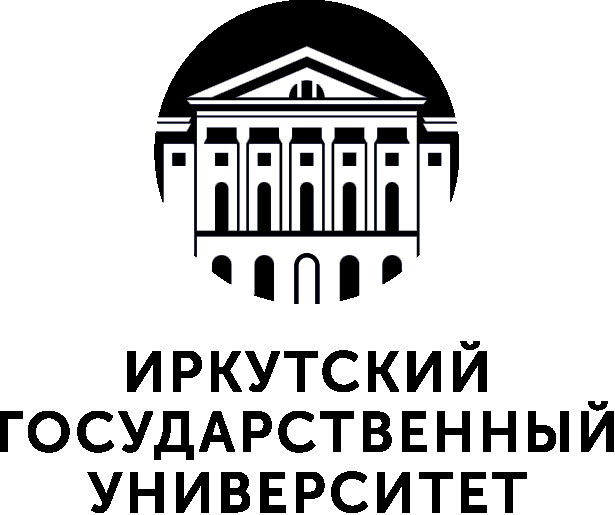 Министерство науки и высшего образования Российской Федерациифедеральное государственное бюджетное образовательное учреждение высшего образования «Иркутский государственный  университет» ОСНОВНАЯ ПРОФЕССИОНАЛЬНАЯ ОБРАЗОВАТЕЛЬНАЯ ПРОГРАММАВЫСШЕГО ОБРАЗОВАНИЯУровень высшего образованияСпециалитетпо специальности________________________________________________________________________(код и наименование направления подготовки)Специализация__________________________________________________________________________(наименование  специализации)Квалификация выпускника - ___________________Форма обучения______________________________(очная, заочная, очно-заочная  (при необходимости указать, что программа реализуется с использованием электронного обучения и дистанционных образовательных технологий(в полном объеме или частично)) ИРКУТСК - 202_ г.СОДЕРЖАНИЕРАЗДЕЛ 1. ОБЩИЕ ПОЛОЖЕНИЯ 1.1. Назначение основной профессиональной образовательной программы высшего образования   (ОПОП ВО) специалиета по специальности ________________________ (указать код и наименование направления подготовки), 1.2. Используемые определения, термины и сокращения1.3. Нормативные документы, регламентирующие разработку образовательной программы РАЗДЕЛ 2. ХАРАКТЕРИСТИКА ПРОФЕССИОНАЛЬНОЙ ДЕЯТЕЛЬНОСТИ ВЫПУСКНИКОВ 2.1. Общее описание профессиональной деятельности выпускников2.1.1 Область профессиональной деятельности и сфера (сферы) профессиональной деятельности выпускника2.1.2. Тип (типы) задач профессиональной деятельности выпускников2.1.3. Объекты профессиональной деятельности выпускников  или область (области) знания2.2. Перечень основных задач профессиональной деятельности выпускников (по типам)2.3. Перечень профессиональных стандартов, соотнесенных с ФГОС (при наличии)2.4. Перечень обобщенных  трудовых функций (ОТФ) и трудовых функций (ТФ)РАЗДЕЛ 3. ОБЩАЯ ХАРАКТЕРИСТИКА ОБРАЗОВАТЕЛЬНОЙ ПРОГРАММЫ СПЕЦИАЛИТЕТА ПО СПЕЦИАЛЬНОСТИ ______________________________(указать код и наименование направления специалитета ).3.1.Цель (миссия)  и задачи программы специалитета  по специальности _________________________________(указать код и наименование специалитета).3.2. Требования к уровню подготовки, необходимому для освоения образовательной программы специалитета по специальности_______________________________3.3. Специализация программы специалитета 3.4. Объем  программы 3.5. Квалификация, присваиваемая выпускникам образовательной программы 3.6. Формы обучения 3.7. Срок получения образования 3.8. Язык реализации программы3.9. Использование сетевой формы реализации образовательной программы (при наличии)3.10. Применение электронного обучения, дистанционных образовательных технологий (при наличии)3.11. Адаптация образовательной программы для инвалидов и лиц с ограниченными возможностями здоровья (при наличии)РАЗДЕЛ 4. ПЛАНИРУЕМЫЕ РЕЗУЛЬТАТЫ ОСВОЕНИЯ ОСНОВНОЙ ПРОФЕССИОНАЛЬНОЙ ОБРАЗОВАТЕЛЬНОЙ ПРОГРАММЫ СПЕЦИАЛИТЕТА4.1. Требования к результатам освоения образовательной программы, обеспечиваемым дисциплинами (модулями) и практиками 4.1.1. Универсальные компетенции выпускников и индикаторы их достижения4.1.2. Общепрофессиональные компетенции выпускников и индикаторы их достижения 4.1.3. Профессиональные компетенции выпускников и индикаторы их достижения  4.2. Матрица соответствия компетенций и составных частей ОПОП4.3. Реализация практической подготовкиРАЗДЕЛ 5.   СТРУКТУРА И СОДЕРЖАНИЕ  ОПОП ВО СПЕЦИАЛИТЕТА______________________________________(указать специализацию) ПО СПЕЦИАЛЬНОСТИ_______________________________________________________5.1. Структура и объем программы 5.2. Объем обязательной части образовательной программы 5.3. Документы, регламентирующие содержание и организацию образовательного процесса  ОПОП ВО________________________________________________________5.3.1. Учебный план 5.3.2. Календарный учебный график5.3.3. Рабочие программы дисциплин (модулей)5.3.4. Программы практик 5.3.5.Фонды оценочных средств (материалов) для промежуточной аттестации по дисциплине (модулю) и практике 5.3.6. Методические материалы по дисциплинам (модулям), практикам 5.3.7 Программа государственной итоговой аттестации5.3.8. Рабочая программа воспитания5.3.9. Календарный план воспитательной работыРАЗДЕЛ 6.   УСЛОВИЯ РЕАЛИЗАЦИИ ПРОГРАММЫ СПЕЦИАЛИТЕТА _____________________________________________________________________________6.1. Характеристика общесистемных условий осуществления образовательной деятельности по ОПОП6.2.Требования к материально-техническому и учебно-методическому обеспечению программы специалитета6.2.1. Материально-технические условия реализации  ОПОП ВО специалитета6.2.2 Учебно-методическое и информационное обеспечение образовательного процесса при реализации образовательной программы специалитета6.3. Кадровые условия реализации образовательной программы специалитета6.4. Финансовые условия реализации программы специалитета (объем средств на реализацию ОПОП ВО)_________________________________________________________6.7. Характеристика применяемых механизмов оценки качества образовательной деятельности и подготовки обучающихся по программе специалитета__________________6.7.1 Система внутренней оценки качества образовательной деятельности и подготовки обучающихся6.7.2  Система внешней оценки качества образовательной деятельности.7. ДРУГИЕ НОРМАТИВНО-МЕТОДИЧЕСКИЕ ДОКУМЕНТЫ И МАТЕРИАЛЫ, ОБЕСПЕЧИВАЮЩИЕ КАЧЕСТВО ПОДГОТОВКИ ОБУЧАЮЩИХСЯ8.   РЕГЛАМЕНТ ПО ОРГАНИЗАЦИИ ПЕРИОДИЧЕСКОГО ОБНОВЛЕНИЯ  ОПОП ВО В ЦЕЛОМ И СОСТАВЛЯЮЩИХ ЕЕ ДОКУМЕНТОВ9. ПРИЛОЖЕНИЯПриложение 1 Перечень обобщённых трудовых функций и трудовых функций, имеющих отношение к профессиональной деятельности выпускника программ <уровень образования> по направлению подготовки (специальности) <Код и наименование>Приложение 2. Макет матрицы соответствия компетенций и составных частей ООППриложение 3. Макет  рабочих программ дисциплин (модулей)Приложения 4,5  Макет  рабочей программы практикиПриложение 6 Макет Рабочей программы воспитанияПриложение 7. Макет   программы ГИАПриложение 8. Макет аннотации рабочих программ дисциплин (модулей)РАЗДЕЛ 1. ОБЩИЕ ПОЛОЖЕНИЯ 1.1. Назначение основной профессиональной образовательной программы высшего образования  специалитета ________________________ (указать код и наименование направления специалитета), специализация __________________________(указать наименование специализации программы)Основная профессиональная образовательная программа высшего образования   (ОПОП ВО) специалитета, реализуемая ФГБОУ ВО «ИГУ» по направлению подготовки ________________________ (указать код и наименование  программы специалитета по специальности ), представляет собой систему документов, разработанную и утвержденную федеральным государственным бюджетным образовательным учреждением высшего образования «Иркутский государственный университет» с учетом требований регионального рынка труда на основе Федерального государственного образовательного стандарта высшего образования (ФГОС ВО) по соответствующему направлению подготовки (указать Приказ Министерства образования и науки РФ об утверждении ФГОС ВО), с учетом требований профессионального (-ых) стандарта (- ов)______________________ (указать (при наличии) профессиональные стандарты или требования ЕКС).Основная профессиональная образовательная программа высшего образования (ОПОП ВО), в соответствии с п. 9 ст. 2 гл. 1 Федерального закона № 273-ФЗ «Об образовании в Российской Федерации», представляет собой комплекс основных характеристик образования (объем, содержание, планируемые результаты), организационно-педагогических условий и технологии реализации образовательного процесса, оценку качества подготовки выпускника по данному направлению подготовки. Основная профессиональная образовательная программа высшего образования (уровень специалитет) по специальности________________ и специализации _______________  включает в себя: учебный план, календарный учебный график, рабочие программы учебных предметов, курсов, дисциплин (модулей), программы практик и научно-исследовательской работы (НИР) (при наличии), программу государственной итоговой аттестации (ГИА),  рабочую программу воспитания, календарный план воспитательной работы,  оценочные и методические материалы,  другие материалы (компоненты), обеспечивающие качество подготовки обучающихся.1.2.Используемые определения, термины и сокращенияВ основной профессиональной образовательной программе используются следующие  термины и определения: Задача профессиональной деятельности – цель, заданная в определенных условиях, которая может быть достигнута при реализации определенных действий над объектом (объектами) профессиональной деятельности. Индивидуальный учебный план – учебный план, обеспечивающий освоение образовательной программы на основе индивидуализации ее содержания с учетом особенностей и образовательных потребностей конкретного обучающегося.Индикаторы достижения компетенций являются обобщенными характеристиками, уточняющими и раскрывающими формулировку компетенции в виде конкретных действий, выполняемых выпускником, освоившим данную компетенцию.Индикаторы достижения компетенций должны быть измеряемы с помощью средств, доступных в образовательном процессе, и являются основой для разработки оценочных средств промежуточной и государственной итоговой аттестации.Качество образования – комплексная характеристика образовательной деятельности и подготовки обучающегося, выражающая степень их соответствия федеральным государственным образовательным стандартам, образовательным стандартам, федеральным государственным требованиям и (или) потребностям физического или юридического лица, в интересах которого осуществляется образовательная деятельность, в том числе степень достижения планируемых результатов образовательной программы.Квалификация – уровень знаний, умений, навыков и компетенций, характеризующий подготовленность к выполнению определенного вида профессиональной деятельности.Компетенция – способность успешно действовать в профессиональной ситуации на основе профессиональных знаний и умений; готовность личности к выполнению определенного рода профессиональных задач;Направленность (профиль) программы – ориентация образовательной программы на конкретные области знания и (или) виды деятельности, определяющая ее предметно-тематическое содержание, преобладающие виды учебной деятельности обучающегося и требования к результатам освоения образовательной программы.Область профессиональной деятельности – совокупность видов профессиональной деятельности, имеющая общую основу (аналогичные или близкие назначение, объекты, технологии, в т.ч средства труда) и  предполагающая схожий набор трудовых функций и соответствующих компетенций для их выполнения.Объект профессиональной деятельности – явление, предмет, процесс, на которые направлено воздействие в процессе профессиональной деятельности.Термины «объект» и «предмет профессиональной деятельности» рассматриваются как синонимы в профессиональной деятельности, связанной с материальным производством. Эти понятия (объект» и «предмет профессиональной деятельности») следует развести в нематериальной сфере, связанной с научными исследованиями, творчеством и т.п. В этом случае понятие предмета уже понятия объекта и связано со свойствами или отношениями объекта, познание которых важно для решения профессиональных задач. Обучающийся с ограниченными возможностями здоровья (ОВЗ) – физическое лицо, имеющее недостатки в физическом и (или) психологическом развитии, подтвержденные психолого-медико-педагогической комиссией и препятствующие получению образования без создания специальных условий.Основная профессиональная образовательная программа высшего образования – система основных нормативных и учебно-методических документов, регламентирующих цели, ожидаемые результаты, объем, содержание, условия, технологии организации и реализации образовательного процесса, оценку качества подготовки выпускников;Практическая подготовка – форма организации образовательной деятельности при освоении образовательной программы в условиях выполнения обучающимися определенных видов работ, связанных с будущей профессиональной деятельностью и направленных на формирование, закрепление, развитие практических навыков и компетенции по профилю соответствующей образовательной программы;Сфера профессиональной деятельности – сегмент области профессиональной деятельности или смежных областей профессиональной деятельности, включающий вид (виды) профессиональной деятельности, характеризующийся совокупностью специфических объектов профессиональной деятельности; Учебный план – документ, который определяет перечень, трудоемкость, последовательность и распределение по периодам обучения учебных предметов, курсов, дисциплин (модулей), практики, иных видов учебной деятельности и, если иное не установлено федеральным законодательством, формы промежуточной аттестации обучающихся.Универсальная компетенция – это инструмент унификации образовательных результатов и обеспечения преемственности уровней высшего образования, который отражает ожидания современного общества в части социально-личностного позиционирования в нем выпускника образовательной программы высшего образования соответствующего уровня и потенциальной готовности его к самореализации и саморазвитию.Федеральный государственный образовательный стандарт – совокупность обязательных требований к образованию определенного уровня и (или) к профессии, специальности и направлению подготовки, утвержденных федеральным органом исполнительной власти, осуществляющим функции по выработке государственной политики и нормативно-правовому регулированию в сфере образования.Сокращения ВО – высшее образование;ГИА – государственная итоговая аттестация;з.е. – зачетная единица;ИДК – индикатор достижения компетенции;ИУП – индивидуальный учебный план;КПВР – календарный план воспитательной работыКУГ – календарный учебный график;ЛА и МО – отдел лицензирования, аккредитации и методического обеспечения; ЛНА – локальный нормативный акт;НИР – научно-исследовательская работа; ОВЗ – ограниченные возможности здоровья;ОПК – общепрофессиональная компетенция;ОКВЭД – Общероссийский классификатор видов экономической деятельности; ОТФ – обобщенная трудовая функция; ОП – образовательная программа;ОПОП ВО – основная профессиональная образовательная программа высшего образования; ПД – профессиональная деятельность;ПК – профессиональная компетенция;ПС – профессиональный стандарт; РПВ – рабочая программа воспитанияРПД – рабочая программа дисциплины;ПП – программа практик;УК – универсальная компетенцияУМУ – учебно-методическое управление;УП – учебный план;ЭИОС – электронная информационно-образовательная среда;ФГОС ВО – федеральный государственный образовательный стандарт высшего образования;ФОМ (ФОС) – фонд оценочных материалов или фонд оценочных средств; УГСН – укрупненная группа специальностей и направлений 1.3 Нормативные документы, регламентирующие разработку образовательной программы специалитетаНормативно-правовую базу разработки  ОПОП ВО бакалавриата составляют:Федеральный закон Российской Федерации от 29 декабря 2012 г. № 273-ФЗ «Об образовании в Российской Федерации»;Федеральный государственный образовательный стандарт высшего образования  специалитета по специальности ________________ (код и наименование специалитета) (уровень специалитет), утвержденный приказом Министерства образования и науки Российской Федерации от «____»__________20__ г. №____, зарегистрированный в Минюсте России «____»_______20__г. №___;Приказ Министерства науки и высшего образования Российской Федерации от 06.04.2021 № 245 "Об утверждении Порядка организации и осуществления образовательной деятельности по образовательным программам высшего образования - программам бакалавриата, программам специалитета, программам магистратуры"(вступает в силу с 01.09.2022г.);Профессиональный стандарт «______________________________», утвержденный приказом Министерства труда и социальной защиты Российской Федерации от «___»_____ 20__ г. № __н (указать проф. стандарт (-ты) на который(-ые) ориентирована ОПОП ВО);Порядок проведения государственной итоговой аттестации по образовательным программам высшего образования – программам бакалавриата, программам специалитета,  и программам магистратуры, утвержденный приказом Минобрнауки России от 29.06.2015  №636 (с изм. 27.03.2020 №490);Положение о практической подготовке, утвержденное Приказом Министерства науки и высшего образования Российской Федерации и Министерством просвещения Российской Федерации от 05 августа 2020г. №885/390;Методические рекомендации к организации образовательного процесса для обучения инвалидов и лиц с ограниченными возможностями здоровья в профессиональных образовательных организациях, в том числе оснащенности образовательного процесса (письмо Минобрнауки России от 08.04.2014 № АК44/05вн);Иные нормативно-методические акты Минобрнауки России;Устав ФГБОУ ВО «ИГУ», утвержденный Приказом Министерства образования и науки Российской Федерации от 28.11.2018 №1071;Локальные нормативные акты, регламентирующие образовательную деятельность по образовательным программам http://old.isu.ru/ru/about/umo/perehod_VO/norm_prav_baza.htmlРАЗДЕЛ 2. ХАРАКТЕРИСТИКА ПРОФЕССИОНАЛЬНОЙ ДЕЯТЕЛЬНОСТИ ВЫПУСКНИКОВОбщее описание профессиональной деятельности выпускников2.1.1 Области профессиональной деятельности и сферы профессиональной деятельности выпускникаОбласти и сферы профессиональной деятельности, в которых выпускники, освоившие программу специалитета (далее - выпускники), могут осуществлять профессиональную деятельность:_________________________________________________(Приводится характеристика области (областей) и сферы (сфер) профессиональной деятельности, информация  переносится из п 1.11 ФГОС ВО с уточнением (расширением) описания сфер профессиональной деятельности. В соответствии с п.3.6 ФГОС ВО «… не менее, чем в одной области профессиональной деятельности и сфере профессиональной деятельности, установленных в соответствии с  п.1.11. Вместе с тем, согласно п.1.11., области и сферы профессиональной деятельности, в которых могут работать выпускники программы бакалавриата могут быть дополнены, «выпускники могут осуществлять профессиональную деятельность в других областях профессиональной деятельности и (или) сферах профессиональной деятельности при условии соответствия уровня их образования и полученных компетенций требованиям к квалификации работника»). 2.1.2. Тип (типы) задач профессиональной деятельности выпускниковПеречень типов задач профессиональной деятельности выпускников переносится из п. 1.12 ФГОС ВО 3++ (выпускник должен быть готов к решению не менее одного типа задач профессиональной деятельности в соответствии с п. 3.6. ФГОС ВО 3++).2.1.3. Объекты профессиональной деятельности выпускников  или область (области) знания Устанавливаются разработчиком самостоятельно, в случае необходимости, при определении направленности ОПОП через  конкретизацию содержания программы специалитета  в рамках направления подготовки путем ориентации ее  на объекты профессиональной деятельности выпускников или область (области) знания.Объекты профессиональной деятельности могут устанавливаться:исходя из анализа раздела II «Описание трудовых функций, входящих в профессиональный стандарт (функциональная карта вида профессиональной деятельности)» и раздела III «Характеристика обобщенных трудовых функций» профессиональных стандартов;как  сегмент области профессиональной деятельности или смежных областей профессиональной деятельности, включающий совокупность специфических объектов профессиональной деятельности. Перечень основных задач профессиональной деятельности выпускников (по типам): * Типы задач установлены ФГОС ВО 3++п.1.12. Разработчик ОПОП устанавливает тип (типы) задач только из перечня, представленного в п.1.12 ФГОС ВО**Задачи устанавливаются разработчиком ОПОП самостоятельно в рамках приведенных типов задач и выбранных разработчиком профессиональных стандартов с учетом ОТФ.Задачи и Объекты формулируются в соответствии с обобщенными трудовыми функциями (ОТФ), трудовыми функциями (ТФ)  и трудовыми действиями (ТД) выбранных при разработке концепции ООП профессиональных стандартов, на которые ориентирована образовательная программа, анализом отечественного и зарубежного опыта, согласованием данного вопроса с ключевыми работодателями.Перечень профессиональных стандартов, соотнесенных с ФГОС ВО (при наличии)Разработчик ОПОП осуществляет выбор профессиональных стандартов, соответствующих профессиональной деятельности выпускников, из числа указанных в приложении к ФГОС ВО 3++ и (или) иных профессиональных стандартов из реестра профессиональных стандартов (устанавливаются в соответствии с приказом Минтруда России от 29.09.2014 № 667н «О реестре профессиональных стандартов (перечне видов профессиональной деятельности)» - profstandart.rosmintrud.ru ) и указывает в ОПОП.Отбор профессиональных стандартов осуществляется в соответствии с характеристикой профессиональной деятельности на основе анализа вида (видов) профессиональной деятельности, уровня квалификации, сопряженного с уровнем высшего образования: бакалавриат – 6 уровень квалификации, магистратура, специалитет –7 уровень квалификации с учетом требований к образованию и обучению, указанных в профессиональном стандарте.Перечень обобщенных  трудовых функций (ОТФ) и трудовых функций (ТФ)Перечень обобщённых трудовых функций и трудовых функций, имеющих отношение к профессиональной деятельности выпускника программ бакалавриата по направлению подготовки ______________________(Код и наименование), представлен в Приложении __  (Данная позиция формулируется разработчиком самостоятельно).Из каждого выбранного профессионального стандарта выделяется одна или несколько обобщенных трудовых функций (ОТФ), соответствующих профессиональной деятельности на основе установленных профессиональным стандартом для ОТФ уровня квалификации и требования раздела «Требования к образованию и обучению». ОТФ может быть выделена полностью или частично.Пример формирования перечня обобщённых трудовых функций и трудовых функций, имеющих отношение к профессиональной деятельности выпускника программы представлен в Приложении 1 к ОПОПРАЗДЕЛ 3  ОБЩАЯ ХАРАКТЕРИСТИКА ОБРАЗОВАТЕЛЬНОЙ ПРОГРАММЫ СПЕЦИАЛИТЕТА ПО СПЕЦИАЛЬНОСТИ___________(указать код и наименование специальности).Цель (миссия) и задачи программы специалитета   по специальности _____________________  (указать код и наименование специалитета по специальности).Главной целью ОПОП ВО специалитета является подготовка квалифицированных кадров в области __________________________ посредством формирования у  обучающихся универсальных, общепрофессиональных и профессиональных компетенций в соответствии с требованиями ФГОС ВО по направлению подготовки____________________________________(указать ФГОС ВО) направленность (профиль)_____________ (указать), а также развитие профессионально важных качеств личности, позволяющих реализовать сформированные компетенции в эффективной профессиональной деятельности по специализации.В области воспитания целью ОПОП ВО по специальности _____________ (указать) специализации____________________________ (указать)  является формирование социально-личностных качеств: толерантность, дружелюбие, ответственность, гражданственность, правовое самосознание, духовность и культура, инициативность, самостоятельность, патриотизм, способность к успешной социализации в обществе.В области обучения целью ОПОП ВО по специальности _____________ (указать) специализации____________________________ (указать)  является:формирование у выпускников компетенций, установленных ФГОС ВО и  настоящей ОПОП, необходимых для успешного выполнения профессиональной деятельности в области_________________________(указать);формирование способности приобретать новые знания, готовности к самосовершенствованию и  непрерывному профессиональному  образованию и саморазвитию;обеспечение многообразия образовательных возможностей обучающихся;обеспечение подготовки выпускников, способных активно простраивать гибкую индивидуальную траекторию профессиональной карьеры, учитывающую специфику и изменчивость условий рынка труда для областей деятельности специалиста по специальности________________________________________________________(указать)В этом разделе ОПОП раскрывается социальная значимость (миссия)  ОПОП ВО, ее главная цель по развитию у студентов личностных качеств, а также формированию универсальных, общепрофессиональных и профессиональных компетенций в соответствии с требованиями ФГОС ВО по данной специальности.Формулировка целей ОПОП, как в области воспитания, так и в области обучения даётся с учетом специфики конкретной ОПОП, характеристики групп обучающихся, а также особенностей научной школы вуза и потребностей рынка труда.ОПОП ВО ______________________________________________(указать)  основана на компетентностном подходе к ожидаемым результатам обучения и ориентирована на решение следующих задач:направленность на многоуровневую систему образования и непрерывность профессионального развития;обеспечение обучающимися  выбора индивидуальной образовательной траектории;практико-ориентированное обучение, позволяющее сочетать фундаментальные знания с практическими навыками по специальности__________________(указать), учитывающие  требования профессионального стандарта (стандартов)_________________ (указать). формирование готовности выпускников Университета к активной профессиональной и социальной деятельности (этот пункт ОПОП может быть изменен, дополнен и конкретизирован в соответствии со спецификой образовательной программы).Требования к уровню подготовки, необходимому для освоения образовательной программы специалитета по специальности _______________________________________________________________________Абитуриент должен иметь документ установленного (установленного государством) образца о среднем общем образовании.  Для направлений подготовки, зарегистрированных в Перечне направлений подготовки (специальностей), по которым при приеме для обучения по программам бакалавриата могут проводиться дополнительные испытания творческой и (или) профессиональной направленности, в данном разделе ОПОП должны быть указаны дополнительные требования к абитуриенту – наличие определенных творческих способностей, физических и (или) психологических качеств;Для ОП ВО, в которых предусмотрено преподавание дисциплин на иностранном языке, при необходимости приводятся требования к уровню владения иностранным языком.При поступлении на программу __________________(указать наименование программы), при необходимости ее адаптации или частичной адаптации, инвалид предъявляет индивидуальную программу реабилитации или абилитации инвалида (ребенка-инвалида) с рекомендацией об обучении по данной профессии/специальности, содержащую информацию о необходимых специальных условиях обучения, а также сведения относительно рекомендованных условий и видов труда. Лицо с ограниченными возможностями здоровья при поступлении на программу____________________(указать наименование программы), при необходимости ее адаптации или частичной адаптации, предъявляет заключение психолого-медико-педагогической комиссии с рекомендациями об обучении по данной профессии/специальности, содержащие информацию о необходимых специальных условиях обучения. Специализация программы специалитетаСпециализация программы – ___________________________(указать наименование специализации) установлена в соответствии с п. 1.13. ФГОС ВО специалитет по специальности_______________________________________(указать код и наименование специальности), утвержденным Приказом Министерства науки и высшего образования от___2020г №_______Объем программы Объем образовательной программы составляет 300 з.е. (указывать в соответствии с ФГОС ВО п.1.9) вне зависимости от формы обучения, применяемых образовательных технологий, реализации программы специалитета с использованием сетевой формы, реализации программы специалитета по индивидуальному учебному плану и включает все виды контактной и самостоятельной работы обучающихся и время, отводимое на контроль качества освоения студентом  ОПОП ВО.Объем образовательной программы, реализуемой за один учебный год, составляет, в соответствии с п.1.9. ФГОС ВО и ЛНА ФГБОУ ВО «ИГУ»,  вне зависимости от применяемых образовательных технологий, реализации образовательной программы с использованием сетевой формы в очной форме обучения устанавливается равным 60 з.е.; в очно-заочной и заочной формах обучения устанавливается разработчиком УП, но не более 70 з.е., а при ускоренном обучении – не более 80 з.е..  Квалификация, присваиваемая выпускникам образовательной программы Квалификация, присваиваемая выпускникам образовательной программы______________________________(указать образовательную программу) – горный инженер - геолог*. (указывается на основании Приказа Минобрнауки России от 12.09.2013 № 1061 «Об утверждении перечней специальностей и направлений подготовки высшего образования»).Формы обучения Формы обучения по образовательной программе специалитета по специальности  _____________________(указать наименование  ОПОП):____________________(указать форму (формы)  обучения, которые установлены  ФГОС ВО (п.1.3).Использование сетевой формы реализации образовательной программы____________________________________________________________________ (указать при наличии) с ________________________(указать организацию, с которой заключен сетевой договор).Применение электронного обучения и дистанционных образовательных технологий (да/нет) _________________________ (указать по факту).Электронное обучение, дистанционные образовательные технологии, применяемые при обучении инвалидов и лиц с ОВЗ предусматривают возможность приема-передачи информации в доступных для них формах.Срок получения образованияСрок получения образования (вне зависимости от применяемых образовательных технологий): в очной форме обучения, включая каникулы, предоставляемые  после прохождения государственной итоговой аттестации, составляет пять лет* (*указать в соответствии с ФГОС ВО п. 1.8), в очно-заочной форме обучения, вне зависимости  от применяемых образовательных технологий, увеличивается на ____ месяцев и составляет  _____________ лет;при заочной форме обучения вне зависимости  от применяемых образовательных технологий, увеличивается на ____ месяцев и составляет  _____________ лет;при обучении по индивидуальному учебному плану инвалидов и лиц с ОВЗ срок обучения может быть увеличен по их заявлению не более чем на один год по сравнению со сроком получения образования, установленным ФГОС ВО (п.1.8- ФГОС ВО) для соответствующей формы обучения.Язык реализации программыПрограмма специалитета _____________(указать программу) реализуется на государственном языке Российской Федерации – русском языке.Реализация программы специалитета осуществляется частично (или полностью) на иностранном языке*. *Пункт заполняется при наличии дисциплин, реализуемых на иностранном языке. Указывается  язык, на котором, в   соответствии с ЛНА ФГБОУ ВО «ИГУ», разработчиком ОПОП  реализуется программа. Необходимо указать дисциплины, долю дисциплин, реализуемых на иностранном языке, в общем объеме трудоемкости  образовательной программы высшего образования, согласно утвержденному учебному плану.Использование сетевой формы реализации образовательной программы (при наличии)Если реализуется, то указать полное наименование организации (организаций), с которой реализуется образовательная программаПрименение электронного обучения, дистанционных образовательных технологий (при наличии)Указать степень использования электронного обучения, дистанционных образовательных технологий:- с применением электронного обучения, дистанционных образовательных технологий (необходимо уточнить какой объем образовательной программы реализуется с применением электронного обучения, какие дисциплины (модули) реализуются с использованием электронного обучения);- реализуются исключительно в форме электронного обучения, дистанционных образовательных технологий3.11. Адаптация образовательной программы для инвалидов и лиц с ограниченными возможностями здоровья (при наличии)ФГБОУ ВО «ИГУ» предоставляет инвалидам и лицам с ОВЗ (по их заявлению) возможность обучения по программе специалитета, учитывающей особенности их психофизического развития, индивидуальных возможностей и при необходимости обеспечивающей коррекцию нарушений развития и социальную адаптацию указанных лиц. С этой целью для инвалидов и лиц, имеющих особые возможности здоровья по программе_____________________________________(указать специализацию) по специальности (указать код и наименование специальности) может быть разработана адаптированная (частично адаптированная) образовательная программа. Основная профессиональная образовательная программа ________(указать наименование ОПОП) адаптирована (или частично адаптирована) для инвалидов и лиц с ограниченными возможностями здоровья.Разработка и реализация адаптированной (частично адаптированной) образовательной программы  высшего образования_______________________(указать наименование программы) ориентированы на решение следующих задач: – повышение уровня доступности высшего образования для лиц с ограниченными возможностями здоровья и инвалидов, – повышение качества высшего образования лиц с ограниченными возможностями здоровья и инвалидов, – создание в образовательной организации высшего образования специальных условий, необходимых для получения высшего образования лицами с ограниченными возможностями здоровья и инвалидов, их адаптации и социализации; – возможность формирования индивидуальной образовательной траектории для обучающегося с ограниченными возможностями здоровья или обучающегося инвалида, – формирование в образовательной организации высшего образования толерантной социокультурной среды.Адаптация образовательной программы специалитета_______________________ (указать наименование программы) осуществляется с учетом рекомендаций, данных обучающимся по заключению психолого-медико-педагогической комиссии или индивидуальной программы реабилитации инвалида (ребенка-инвалида).Далее в этом разделе ОПОП дается подробная характеристика адаптированной (частично адаптированной) программы:- конкретизируются требования к абитуриенту с ОВЗ или инвалиду;- дается информация (при необходимости) об увеличении срока обучения и обучения лица с ОВЗ и(или) инвалида по индивидуальному учебному плану);- приводится перечень  рабочих программ дисциплин (модулей), практик, адаптированных для инвалидов и лиц с ОВЗ с учетом их нозологии (сами  адаптационные программы входят в структуру ООП);- описываются особенности организации и проведения промежуточной аттестации  и итоговой государственной аттестации лиц с ОВЗ и инвалидов;- характеризуется материально-техническое обеспечение образовательного процесса по адаптированной образовательной программе;- раздел ОПОП о кадровом обеспечении дополняется информацией о том, что все педагогические работники и лица, привлекаемые для реализации адаптированной (частично адаптированной) образовательной программы прошли обучение по  дополнительной программе повышения квалификации по вопросам обучения лиц с ОВЗ и инвалидов;  о том, что организация, при необходимости, обучающемуся с ОВЗ и инвалиду  предоставляет тьютора, сурдопереводчика, социального работника, социального педагога и   др. работника.РАЗДЕЛ 4. ПЛАНИРУЕМЫЕ РЕЗУЛЬТАТЫ ОСВОЕНИЯ ОСНОВНОЙ ПРОФЕССИОНАЛЬНОЙ ОБРАЗОВАТЕЛЬНОЙ ПРОГРАММЫ СПЕЦИАЛИТЕТАТребования к результатам освоения образовательной программы, обеспечиваемым дисциплинами (модулями) и практиками В результате освоения основной профессиональной образовательной программы у выпускника должны быть сформированы все компетенции, установленные программой специалитета: универсальные, общепрофессиональные и профессиональные компетенции.Совокупность компетенций, установленных образовательной программой, обеспечивает выпускнику способность осуществлять профессиональную деятельность в____________области (областях) профессиональной деятельности (указать  не  менее одной области профессиональной деятельности, указанной в п.1.11 ФГОС ВО) и_________________ сфере профессиональной деятельности, установленных п.1.11 ФГОС ВО, и решать задачи профессиональной деятельности ___________________________(указать  не  менее одного типа задач профессиональной деятельности), установленного в соответствии с п.1.12 ФГОС ВО  (Указать информацию об области (областях) и сфере (сферах) профессиональной деятельности; типе (типах) задач профессиональной деятельности в соответствии с п. 3.6. ФГОС ВО).Результаты обучения по дисциплинам (модулям) и практикам спланированы университетом самостоятельно и соотнесены с установленными в данной программе индикаторами достижения компетенций. В результате освоения адаптированной (частично адаптированной) основной профессиональной образовательной программы у выпускника с инвалидностью или выпускника с ограниченными возможностями здоровья должны быть сформированы все компетенции, установленные ОПОП, те же компетенции, что и у других выпускников.4.1.1. Универсальные компетенции выпускников и индикаторы их достижения УК - устанавливаются ФГОС ВО. В таблицу должны быть включены все УК из п. 3.2 ФГОС ВО 3++; Индикаторы УК  – устанавливаются ЛНА ФГОС ВО «ИГУ» единообразно по уровню образования и вносятся в таблицу ООП в полном объеме ( см Рекомендации для образовательных организаций по формированию ООП ВО на основе ПС. Национального совета при Президенте РФ по профессиональным квалификациям от.18.04..03.2019 г. № НСПК 53/01)*Наименование индикаторов устанавливается единообразно по уровню образования Общепрофессиональные компетенции выпускников и индикаторы их достижения (Устанавливаются ФГОС ВО. В  таблицу должны быть включены все ОПК из п. 3.3 ФГОС ВО 3++):*Наименование индикаторов устанавливается единообразно по УГСН или   направлению подготовки, исходя из содержания ОПК, в зависимости от ФГОС ВО  (см Рекомендации для образовательных организаций по формированию ООП ВО на основе ПС. Национального совета при Президенте РФ по профессиональным квалификациям от.18.04..03.2019 г. № НСПК 53/01)4.1.3.Профессиональные компетенции выпускников и индикаторы их достижения:Устанавливаются разработчиком самостоятельно на основе профессиональных стандартов, соответствующих профессиональной деятельности выпускников (при наличии)  п.3.4. ФГОС ВО*Объекты указываются, если выделены разработчиком Из ФГОС ВО п.3.4: При определении ПК на основе профессиональных стандартов необходимо:- определить профессиональный стандарт (стандарты), соответствующий (-ие) профессиональной деятельности выпускников из числа указанных в приложении к ФГОС ВО и(или) иных профессиональных стандартов,  соответствующих профессиональной деятельности выпускников, из реестра  профессиональных стандартов(перечня видов профессиональной деятельности), размещенного на сайте Министерства труда и социальной защиты Российской Федерации «Профессиональные стандарты» ( https://profstandart.rosmintrud.ru)(при наличии соответствующих профессиональных стандартов). - из каждого выбранного профессионального стандарта необходимо выбрать одну или несколько  обобщенных трудовых функций (ОТФ), соответствующих профессиональной деятельности выпускников, с учетом установленного ПС для ОТФ уровня квалификации из раздела «Требования к образованию и обучению». - ОТФ может быть выделена полностью или частично (например, трудовых функций и трудовых действий из соответствующей ОТФ). После формулирования ПК, разработчик определяет индикаторы  для каждой установленной  профессиональной компетенции.Пример индикаторов компетенций, составленных на основе трудовых функций в соответствии с профессиональным стандартом ПС 33.019. Специалист по выставочной деятельности в сфере торгово-промышленных выставок:При отсутствии  профессиональных стандартов,  соответствующих профессиональной деятельности выпускников, профессиональные компетенции (ПК) устанавливаются на основе анализа требований к профессиональным компетенциям, предъявляемых к выпускникам на рынке труда, обобщения    отечественного и зарубежного опыта, проведения консультаций с ведущими  работодателями, объединениями работодателей отрасли, в которой востребованы выпускники, иных источников.(п.3.5. ФГОС ВО). Обратите внимание, что необходимо указать основание для установления той или иной ПК,  а  при проведении надзорных мероприятий факт согласования ПК (при наличии) необходимо подтвердить. Матрица соответствия компетенций и составных частей ОПОПМатрица компетенций – обязательный элемент ОПОП, соединяющий образовательную программу и ФГОС ВО в части результатов освоения образовательной программы. Матрица компетенций отражает процесс реализации универсальных, общепрофессиональных и профессиональных компетенций выпускника при реализации дисциплин (модулей), практик и государственной итоговой  аттестации. К обязательной части основной образовательной программы относятся дисциплины (модули) и практики, обеспечивающие формирование общепрофессиональных компетенций (ОПК), определяемых ФГОС.Дисциплины и практики, обеспечивающие формирование универсальных компетенций (УК), а также профессиональных компетенций (ПК), определяемых организацией самостоятельно, могут включаться в обязательную часть образовательной программы и  (или) в часть, формируемую участниками образовательных отношений. Ко всем компетенциям устанавливаются индикаторы достижения компетенций.Матрица компетенций представлена в Приложении 2 (указать ссылку). 4.3. Реализация практической подготовкиОсвоение ОПОП предусматривает организацию образовательной деятельности в форме практической подготовки. При освоении ОПОП образовательная деятельность в форме практической подготовки может быть организована при реализации дисциплин (модулей), практики, иных компонентов образовательных программ, предусмотренных учебным планом. Объем практической подготовки (количество часов на реализацию дисциплин (модулей), практик, иных компонентов образовательной программы в форме практической подготовки) устанавливается в учебном плане исходя из содержания и направленности образовательной программы и ее компонентов и возможности их реализации в форме практической подготовки. Содержание практической подготовки при реализации дисциплин (модулей), практики регламентируется рабочей программой.Практическая подготовка при реализации дисциплин (модулей) организуется путем проведения практических занятий, практикумов, лабораторных работ и иных аналогичных видов учебной деятельности, предусматривающих участие обучающихся в выполнении отдельных элементов работ, связанных с будущей профессиональной деятельностью. Практики непосредственно относятся к практической подготовке обучающихся по ОПОП, т.к. именно практика направлена на выполнение обучающимися определенных видов работ, связанных с будущей профессиональной деятельностью, способствующих формированию, закреплению и развитию практических навыков и компетенций по профилю соответствующей образовательной программы. Практическая подготовка при проведении практики направлена на формирование умений и навыков в соответствии с трудовыми действиями и (или) трудовыми функциями по профилю образовательной программы.РАЗДЕЛ 5.   СТРУКТУРА И СОДЕРЖАНИЕ  ОПОП ВО СПЕЦИАЛИТЕТА ПО СПЕЦИАЛЬНОСТИ___________________ (указать код и наименование специальности) СПЕЦИАЛИЗАЦИИ_________(указать специализацию) Структура и объем программы специалитета________________________Объем обязательной части образовательной программы К обязательной части ОПОП относятся: - дисциплины, указанные в п.2.2.ФГОС ВО:Философия (2 з.е.);История России в объеме 4 з.е. (при этом объем контактной работы не менее 80% при очной форме обучения, в очно-заочной и заочной формах обучения не менее 40% объема, отводимого на реализацию указанной дисциплины (модуля));Иностранный язык (6/8 з.е);Безопасность жизнедеятельности (2 з.е); дисциплины (модули) и практики, обеспечивающие формирование универсальных компетенций, указанные в ЛНА  ФГБОУ ВО «ИГУ»:Основы российской государственности (2 з.е, из них 54 часа аудиторных);Основы научно-исследовательской деятельности (2 з.е);Управление проектами (2 з.е);Основы инклюзивного взаимодействия
(2 з.е);Психология социального взаимодействия, саморазвития и самоорганизации (2 з.е);Русский язык и культура речи (2 з.е);Экономическая культура и основы финансовой грамотности (2 з.е)дисциплины (модули) по физической культуре и спорту, реализуемые в рамках Блока 1 «Дисциплины (модули)» и указанные в п.2.3ФГОС ВО;Физическая культура и спорт (2 з.е).Дисциплины (модули) по физической культуре и спорту реализуются в порядке, установленном ФГБОУ ВО. Для инвалидов и лиц с ОВЗ в ФГБОУ ВО «ИГУ» установлен особый порядок освоения дисциплин (модулей) по физической культуре и спорту с учетом состояния их здоровья.Обучающиеся по программе специалитета, являющиеся инвалидами или лицами с ОВЗ осваивают дисциплину (модуль): Адаптивная физическая культура и спорт (2 з.е). дисциплины (модули), обеспечивающие формирование общепрофессиональных компетенций, определяемые ФГОС ВО (п.3.3.);практики, обеспечивающие формирование общепрофессиональных компетенций (п.п. 2.9;3.3.), в том числе:преддипломная практика –  от 3 з.е. (указать в соответствии с УП) Объем обязательной части, без учета объема государственной итоговой аттестации, составляет не менее 50 процентов  общего объема программы специалитета.(устанавливается в  соответствии с  требованиями ФГОС ВО п.2.9 и указывается в соответствии с УП).Объем контактной работы обучающихся с педагогическими работниками ФГБОУ ВО «ИГУ» при проведении учебных занятий по программе специалитета составляет при очной форме обучения _____ процентов (Данная информация указывается в соответствии с п.2.11 ФГОС ВО (при наличии такого п. в ФГОС ВО) Если данный пункт в ФГОС ВО отсутствует, то объем контактной работы указывается в соответствии с УП)  общего объема времени, отводимого на реализацию дисциплин (модулей).Документы, регламентирующие содержание и организацию образовательного процесса  ОПОП ВО__________________________________________ (указать наименование образовательной программы)В соответствии с п.9 статьи 2 Федерального закона от 29 декабря 2012 года № 273-ФЗ «Об образовании в Российской Федерации» и ФГОС ВО содержание и организация образовательного процесса при реализации  ОПОП ВО______________________(указать наименование образовательной программы) регламентируется: учебным планом,  календарным учебным графиком,  рабочими программами учебных предметов, курсов, дисциплин (модулей), программами практик,  рабочей программой воспитания, календарным планом воспитательной работы и иными компонентами, включенными в состав образовательной программы по решению  методического совета ФГБОУ ВО «ИГУ», обеспечивающими качество подготовки и воспитания обучающихся; а также  оценочными и методическими материалами.Учебный план В ОПОП ВО представлена заверенная копия  учебного плана, утвержденного УМУ(Приложение ___).(Рекомендуемый шаблон учебного плана с календарным учебным графиком представлен в макете УП (ИМЦА г. Шахты).При составлении учебного плана разработчик ОПОП должен руководствоваться общими требованиями к условиям реализации образовательных программ, сформулированными во ФГОС ВО по программе специалитета, требованиями к учебному плану, указанными в ЛНА ФГБОУ ВО «ИГУ»; учитывать  требования профессиональных стандартов (при наличии), регламентирующих профессиональную деятельность выпускников.В учебном плане отображается логическая последовательность освоения блоков и разделов ОП (дисциплин, модулей, практик), обеспечивающих формирование компетенций. Указывается общий объем дисциплин (модулей), практик в зачетных единицах, указываются виды учебной работы, формы промежуточной аттестации, а также объем контактной работы в аудиторных часах. В обязательной  части Блока 1 «Дисциплины (модули») указан перечень дисциплин (модулей), представленных в п. 5.2. ОПОП, являющихся обязательными для освоения обучающимися вне зависимости от  специализации программы специалитета. Исходя из требований ФГОС ВО п. 2.9, Рекомендаций Национального совета при Президенте РФ по национальным квалификациям от 27.03.2019, протокол №35, ЛНА ФГБОУ ВО ИГУ,___   всем разработчикам ОПОП ВО специалитета конкретной УГСН и/или  специальности необходимо согласовать перечень дисциплин (модулей) обязательной части Блока 1, направленных на формирование общепрофессиональных компетенций, предусмотренных ФГОС ВО. Часть, формируемая  участниками образовательных отношений Блока 1 «Дисциплины (модули)», Блока 2 (Практика) формируется разработчиками ОПОП самостоятельно по каждой специализации. В части, формируемой участниками образовательных отношений Блока 1 «Дисциплины (модули)», представлены  перечень и последовательность дисциплин (модулей), направленных на формирование  профессиональных компетенций, установленных разработчиком ОПОП самостоятельно. В соответствии с п.2.8. ФГОС ВО, обучающимся обеспечивается возможность освоения элективных дисциплин (модулей) и факультативных дисциплин (модулей). Образовательная программа специалитета ________________ (указать наименование программы) содержит элективные  дисциплины (модули), в объеме _________________з.е.В перечень элективных дисциплин включены адаптационные дисциплины (модули), предназначенные для устранения влияния ограничений здоровья обучающихся с ограниченными возможностями здоровья и обучающихся инвалидов на формирование универсальных компетенций с целью достижения запланированных результатов освоения образовательной программы:Адаптивные информационные технологии - 2 з.е.Психология личности и профессионального самоопределения - 2 з.е.Адаптационные дисциплины не являются обязательными, их выбор осуществляется обучающимися с ограниченными возможностями здоровья и инвалидами в зависимости от их индивидуальных потребностей.Образовательная программа специалитета ________________ (указать наименование программы) содержит факультативные  дисциплины (модули), в объеме _________________з.е. Факультативные дисциплины (модули) не включаются в объем программы бакалавриата.Порядок формирования элективных дисциплин (модулей)  и факультативных дисциплин (модулей) регламентирует локальный нормативный акт ФГБОУ ВО «ИГУ» (Порядок освоения обучающимися в ФГБОУ ВО «ИГУ» элективных и факультативных дисциплин http://old.isu.ru/ru/about/umo/perehod_VO/prikazi_IGU.html).5.3.2.Календарный учебный графикВ календарном учебном графике указана  последовательность реализации ОПОП по годам, включая теоретическое обучение, практическую подготовку обучающихся, промежуточные и государственную итоговую аттестации, каникулы.В ОПОП представлена заверенная копия  утвержденного календарного учебного графика (Приложение ______(указать ссылку)).5.3.3. Рабочие программы дисциплин (модулей)Рабочие программы дисциплин (модулей), включая оценочные материалы для текущего контроля успеваемости и промежуточной аттестации, представлены в Приложении_______ к ОПОП.Макет рабочей программы дисциплины (модуля) приведен в Приложении 3).В ОПОП специалитета должны быть приведены: в основной части ООП аннотации всех РПД и ПП; полнотекстовые рабочие программы всех дисциплин (модулей), представленных в Учебном плане ОПОП,  как обязательной части Блока 1 «Дисциплины (модули)», так части, формируемой участниками образовательных отношений Блока 1 «Дисциплины (модули)», включая вариативные дисциплины(программы элективных дисциплин должны быть представлены в ОПОП (как Приложение) независимо от выбора студентами данной дисциплины или его отсутствия. В данном разделе указывается номер приложения ОПОП и электронная ссылка.5.3.4. Программы практик В соответствии с п. 2.4. В Блок 2 «Практика» входят учебная и производственная практики.Обязательной частью Блока 2 «Практика» образовательной программы специалитета предусмотрены следующие типы учебной практики: 1. ________________________________ - ___з.е., 2. ________________________________- ___з.е.,, 3._______________________________ - ___з.е., направленные на формирование ОПК и/или УК. В часть, формируемую участниками образовательных отношений Блока 2 «Практика», образовательной  программы включены типы учебной практики: 1. ________________________________- ___з.е.,, 2. ________________________________- ___з.е.,,3._______________________________-___з.е., направленные на формирование ПК и/или УК.Обязательной частью Блока 2 «Практика» образовательной программы специалитета предусмотрены следующие типы производственной  практики: 1. Преддипломная практика - 2 з.е.,2. ________________________________- ___з.е.,3._________________________________ - ___з.е., направленные на формирование ОПК и/или УК.В часть, формируемую участниками образовательных отношений Блока 2 «Практика», образовательной  программы включены типы производственной практики: 1. ________________________________ - ___з.е.,2. ________________________________ - ___з.е.,3._______________________________ - ___з.е.,, направленные на формирование ПК и/или УК.При проектировании программ специалитета разработчик ОПОП выбирает  один или несколько типов учебной и производственной практики из перечня,  указанного в п. 2.4 ФГОС ВО. Разработчик, в соответствии с п.2.6 вправе установить дополнительный тип (типы) учебной  и (или) производственной практики.  Разработчик самостоятельно устанавливает объемы практик каждого типа, устанавливает способ и форму (при наличии) проведения практики.При  проектировании практик в ОПОП необходимо обратить внимание на соблюдение непрерывности и преемственности формирования готовности к профессиональной деятельности. Все типы практик должны быть соотнесены с типами задач профессиональной деятельности, реализуемыми образовательной программойРабочие программы практик, включая оценочные материалы для текущего контроля успеваемости и промежуточной аттестации, представлены в Приложении___ к ОПОП( указать ссылку).Рабочие программы всех видов и типов практик разработаны на основании Положения о практической подготовке обучающихся, утвержденном приказом Министерства науки и высшего образования Российской Федерации и Министерства просвещения  Российской Федерации от 05 августа 2020г. №885/ 390 и Положения о практической подготовке обучающихся в ФГБОУ ВО «ИГУ») и утвержденного ректором.В этом разделе (далее по тексту)  указывается перечень  организаций, деятельность которых соответствует профилю образовательной программы (далее – профильная организация), с которыми вуз  заключил договоры о практической подготовке по данной ОПОП (в соответствии с требованием Статьи 13, п. 7 Федерального закона от 29 декабря 2012 г. № 273-ФЗ «Об  образовании в Российской Федерации».  В программах практик приводится более подробный перечень организаций, с указанием реквизитов договоров с организациями, в которых обучающиеся проходят практику, указывается  ссылка http://old.isu.ru/ru/about/facilities/bazi.htmlВ том случае, если практики проводятся в структурном подразделении вуза, осуществляющих деятельность по профилю ОПОП (перечисляются кафедры и лаборатории вуза и др., на базе которых проводятся те или иные виды и типы практик, с обязательным указанием их кадрового и научно-технического потенциала). В  рабочей программе практик указывается места прохождения практик(делается ссылка на сайт ФГБОУ «ИГУ», где размещена информация о местах прохождения практики) и условия прохождения практик для  лиц с ограниченными возможностями здоровья, позволяющие учитывать состояние здоровья и требования по доступности. Макеты   рабочих программ практик приведены в Приложениях 4,5.Особенности практической подготовки, реализуемой в Блоке 2 Практика: − практика (учебная, производственная) полностью реализуется в форме практической подготовки (указать наименование практики при необходимости) − практика (учебная, производственная) частично реализуется в форме практической подготовки (указать наименование практики при необходимости). Практическая подготовка при проведении практики организуется путем непосредственного выполнения обучающимися определенных видов работ, связанных с будущей профессиональной деятельностью. Практика (Блок 2) может иметь лекционные занятия. При реализации «непрерывной» практической подготовки: − теоретическое обучение (Блок 1) идет параллельно с практикой (Блок 2), практика рассредоточена; При реализации «дискретной» практической подготовки:– теоретическое обучение (Блок 1)  чередуется в календарном учебном графике  с учебным периодом для проведения практик (Блок 2). (Информацию в данном разделе ОПОП необходимо представить по факту, в соответствии с УП, КУГ и программой практики)5.3.5.Фонды оценочных средств (материалов) для промежуточной аттестации по дисциплине (модулю) и практике В соответствии с Федеральным законом от 29 декабря 2012г. №273-ФЗ «Об образовании в Российской Федерации» (ст.58) освоение  образовательной программы, в том числе отдельной части или всего объема учебного предмета, курса, дисциплины (модуля) образовательной программы, сопровождается промежуточной аттестацией обучающихся, проводимой в формах, определенных учебным планом, и в порядке, установленном ФГБОУ ВО «ИГУ».Промежуточная аттестация обучающихся – оценивание промежуточных и окончательных результатов освоения учебных предметов, курсов, дисциплин (модулей), практик, предусмотренных образовательной программой. Промежуточная аттестация может завершать как изучение всего объема учебного предмета, курса, отдельной дисциплины (модуля) и практики, так и их частей. Проведение текущего контроля успеваемости направлено на обеспечение выстраивания образовательного процесса максимально эффективным образом для достижения результатов освоения основной профессиональной образовательной программы.Текущий контроль успеваемости обеспечивает оценивание хода освоения учебных предметов, курсов, дисциплин (модулей), практик.  Текущий контроль и промежуточная аттестации служат основным средством обеспечения в учебном процессе обратной связи между преподавателем и обучающимся, необходимой для стимулирования работы обучающихся и совершенствования методики преподавания учебных дисциплин. Формы текущего контроля и промежуточной аттестации определяются учебным планом и внутренними локальными актами ФГБОУ ВО «ИГУ»: «Положение о промежуточной аттестации в ФГБУ ВО «ИГУ»;  «Положение о текущем контроле успеваемости в ФГБОУ ВО «ИГУ», «Порядок разработки Фондов оценочных средств».Разработчиком сформирован и утвержден фонд оценочных материалов (оценочных средств) для  оценивания образовательных результатов достигнутых обучающимися в процессе освоения дисциплины (модуля), практики  и установления соответствия их учебных достижений требованиям данной ОПОП при проведении текущего контроля и промежуточной аттестации. Фонд оценочных материалов (оценочных средств) - обязательный компонент основной профессиональной образовательной программы специалитета.Фонд оценочных средств является частью нормативно-методического обеспечения системы оценки качества освоения обучающимися образовательной программы высшего образования, позволяет оценить достижение запланированных результатов обучения,  способствует реализации  гарантии качества образования.ФОМ (ФОС) является сводным документом, в котором  представлены единообразно разноуровневые, компетентностно-ориентированные оценочные материалы (средства) по дисциплинам (модулям), практикам ОПОП, позволяющим показать взаимосвязь планируемых (требуемых) результатов образования, формируемых компетенций и результатов обучения (ИДК; З, У, Н - компонентного состава компетенций) на этапах реализации ОПОП.Структура фонда оценочных средств включает:перечень компетенций; описание показателей и критериев оценивания компетенций на различных этапах их формирования,  описание шкал оценивания; типовые контрольные задания или иные материалы, необходимые для оценки результатов обучения и  формирования компетенций в процессе освоения образовательной программы; методические материалы, определяющие процедуру оценивания знаний, умений, навыков и (или) опыта деятельности, характеризующих этапы формирования компетенций.Оценочные средства включают: контрольные вопросы и типовые задания для практических занятий; лабораторных и контрольных работ, коллоквиумов, зачетов и экзаменов; тесты и тестовые материалы; примерную тематику курсовых работ, эссе и рефератов и др. (указать необходимое). Успешность выполнения заданий текущего контроля и промежуточной аттестации по дисциплине (модулю) / практике из фонда оценочных материалов обеспечивается  единообразием их структуры, которая  включает в себя:проверяемые компетенции, индикатор (-ы) достижения компетенции,  образовательные результаты; цель выполнения задания (четкая формулировка задания должна способствовать пониманию обучающимся  необходимости выполнения задания для формирования компетенций); описание задания (объяснение сути выполняемого задания, его характеристика, «пошаговая» инструкция выполнения учебных действий для достижения результата, степень подробности этой инструкции зависит от сформированности учебных умений и навыков студентов); источники и литература, необходимые для выполнения задания (некоторые задания требуют специальных указаний и на литературу и источники); критерии оценивания качества и уровня выполнения задания и шкалу оценки.Запланированные результаты обучения по каждой дисциплине (модулю) и практике соотнесены с установленными в ОПОП специалитета  индикаторами достижения компетенций.Совокупность запланированных результатов обучения по дисциплинам (модулям) и практикам  обеспечивает формирование у выпускника всех компетенций, установленных программой специалитета). ФОМ (ФОС)  для проведения текущего контроля и промежуточной аттестации по решению разработчика могут быть представлены в ОПОП в виде единого (одного) документа или комплекта документов (макет ФОС представлены на странице отдела ЛАиМО официального сайта ФГБОУ ВО «ИГУ»). Оценочные материалы приводятся в рабочих программах дисциплин (модулей), программах практик и других учебно-методических материалах (разработчику необходимо указать, как в структуре ОПОП представлены ФОС и где они размещены).Фонд оценочных материалов (средств) для проведения промежуточной аттестации представлен в ОПОП_____________________________________________(указать (конкретизировать), в какой части ОПОП представлены ФОМ, указать активную электронную ссылку).5.3.6. Методические материалы по дисциплинам (модулям), практикам ОПОП по специальности _______________(указать код и наименование программы специалитета), специализация программы________ (указать наименование специализации) обеспечена учебно-методической документацией и материалами по всем дисциплинам, практикам и другим видам учебной деятельности. Методические материалы доступны обучающимся в электронной информационно-образовательной среде вуза (далее можно конкретизировать какими методическими материалами обеспечена ОПОП и где расположены эти материалы, указать  активную электронную ссылку).5.3.7. Программа государственной итоговой аттестацииВ соответствии со ст. 59 Федерального закона от 29 декабря 2012г. №273-ФЗ «Об образовании в Российской Федерации» итоговая аттестация, завершающая освоение имеющих государственную аккредитацию основных образовательных программ, является государственной итоговой аттестацией. Государственная итоговая аттестация выпускников ФГБОУ ВО «ИГУ» является составной частью образовательной программы высшего образования, направлена на установление уровня подготовки выпускника к выполнению профессиональных задач и соответствия его подготовки требованиям федерального государственного образовательного стандарта.К проведению государственной итоговой аттестации по основным профессиональным образовательным программам привлекаются представители работодателя и их объединений (целесообразно указать представителей, участвующих в ГИА).Государственная итоговая аттестация обучающихся организаций проводится в форме государственного экзамена (указать, если разработчик включил в состав государственной итоговой аттестации); защиты выпускной квалификационной работы (далее вместе – государственные аттестационные испытания).В соответствии с п.2.7. ФГОС ВО в Блок 3 «Государственная итоговая аттестация»  программы специалитета  входят:- подготовка к сдаче и сдача государственного экзамена, (если по решению Ученого совета факультета (института), разработчик включил государственный экзамен в состав  государственной итоговой аттестации); - подготовка к процедуре защиты и защита выпускной квалификационной работы.На основании Приказа Министерства образования и науки РФ от 29 июня 2015 г. № 636 (с изм. от 27.03.2020) «Об утверждении Порядка проведения государственной итоговой аттестации по образовательным программам высшего образования – программам бакалавриата, программам специалитета и программам магистратуры», требований ФГОС ВО по специальности ____________________ в ФГБОУ ВО «ИГУ» разработаны и утверждены соответствующие нормативные акты, регламентирующие проведение государственной итоговой аттестации:Положение о государственной итоговой аттестации в ФГБОУ ВО «ИГУ»;Положение о подготовке и защите выпускной квалификационной работы в ФГБОУ ВО «ИГУ»;Программа государственного экзамена, включающая также примерные вопросы и задания для государственного экзамена, разработанная учебно-методической комиссией _______________________ (указать) факультета / института (выпускающей кафедрой).Программа ГИА должна быть согласованна с трудовыми действиями, знаниями и умениями, характеризующими трудовые функции, к которым готовится выпускник и с учетом необходимого квалификационного уровня, которому он должен соответствовать.В результате подготовки и защиты выпускной квалификационной работы и сдачи государственного экзамена (указать при наличии) обучающийся должен продемонстрировать способность и умение самостоятельно решать на современном уровне задачи своей профессиональной деятельности, профессионально излагать специальную информацию, научно аргументировать и защищать свою точку зрения.Фонды оценочных материалов для проведения государственной итоговой аттестации выпускников ОПОП ВО специалитета_______________________________ (указать наименование программы) включают в себя:- перечень компетенций, которыми должны овладеть обучающиеся в результате освоения образовательной программы;- описание показателей и критериев оценивания компетенций, а также шкал оценивания;- типовые контрольные задания или иные материалы, необходимые для оценки результатов освоения образовательной программы;методические материалы, определяющие процедуры оценивания результатов освоения образовательной программы.Требования к выпускной квалификационной работе по программе специалитета по специальности________ (указать код и наименование специальности) специализации______________________________(указать наименование специализации)(кратко описываются требования, разработанные  выпускающей кафедрой и/или методической комиссией факультета/института; указываются локальные нормативные акты (ЛНА), регламентирующие данное направление работы, представлена информация  о том,  где и как  обучающийся может ознакомиться с ними). Требования к государственному экзамену(Форма проведения государственного экзамена, способы оценивания владения выпускником компетенциями определяются программой государственного экзамена).Более подробно информация о содержании государственной итоговой аттестации представлена в программе ГИА, являющейся компонентом ОПОП ВО (Приложение __) (указать номер приложения и электронную ссылку на программу ГИА).5.3.8.  Рабочая программа воспитанияРабочая программа воспитания ОПОП специалитета ___________________________это нормативный документ, регламентированный Федеральным законом «Об образовании в Российской Федерации» от 29.12.2012г., ФЗ-273 (ст..2,12.1,30), который содержит характеристику основных положений воспитательной работы направленной на формирование универсальных компетенций  выпускника;  информацию об основных мероприятиях, направленных на развитие личности выпускника, создание условий для профессионализации и социализации обучающихся на основе социокультурных, духовно-нравственных ценностей и принятых в российском обществе правил и норм поведения в интересах человека, семьи, общества и государства, формирование у обучающихся чувства патриотизма, гражданственности, уважения к памяти защитников Отечества и подвигам Героев Отечества, закону и правопорядку, человеку труда и старшему поколению, взаимного уважения, бережного отношения к культурному наследию и традициям многонационального народа Российской Федерации, природе и окружающей среде.Основные задачи и целевые показатели воспитательной работы отражены в разделе «Развитие внеучебной деятельности студентов «Университет 24/7» Программы стратегического развития ФГБОУ ВО «ИГУ»  http://isu.ru/ru/about/docs/about_info/strategiya_ISU.pdf.  и в Рабочей программе воспитания ФГБОУ ВО « ИГУ». Основные направления воспитательной работы вуза и годовой круг событий и творческих дел ФГБОУ ВО отражены в рабочей программе воспитания вуза и календарном плане воспитательной работы https://isu.ru/export/sites/isu/sveden/.galleries/docs/Rabochaya_programma.pdfВ рабочей программе воспитания ОПОП специалитета  _______________________указаны возможности ФГБОУ ВО «ИГУ» и конкретного структурного подразделения (факультета/института) в формировании личности выпускника.В рабочей программе воспитания  приводятся стратегические документы ФГБОУ ВО «ИГУ», определяющие концепцию формирования образовательной среды вуза, обеспечивающей развитие универсальных компетенций обучающихся, а также документы, подтверждающие реализацию вузом выбранной стратегии воспитания. Дается характеристика условий, созданных для развития личности и регулирования социально-культурных процессов, способствующих укреплению нравственных, гражданственных, общекультурных качеств обучающихся. Указаны задачи и основные направления воспитательной работы факультета (института), ООП специалитета и условия их реализации.Рабочая программа воспитания является компонентом основной профессиональной образовательной программы _______________________________________ и представлена в Приложении______________________________________(указать номер приложения)5.3.9.  Календарный план воспитательной работыВ календарном плане воспитательной работы указана  последовательность реализации воспитательных целей и задач  ОПОП по годам, включая участие студентов в мероприятиях ФГБОУ ВО «ИГУ» деятельности общественных организаций вуза, волонтерском движении и других социально-значимых направлениях воспитательной работы.Календарный план воспитательной работы представлен в ОПОП Приложение ______(необходимо указать номер приложения).РАЗДЕЛ 6.  УСЛОВИЯ РЕАЛИЗАЦИИ ПРОГРАММЫ СПЕЦИАЛИТЕТА _____________________________________________________________________________ (указать, код и наименование направления, профиль)Требования к условиям реализации программы специалитета включают в себя общесистемные требования, требования к материально-техническому и учебно-методическому обеспечению, требования к кадровым  и финансовым условиям реализации программы специалитета, а также требования к применяемым механизмам оценки качества образовательной деятельности и подготовки обучающихся по программе специалитета.  Характеристика общесистемных условий осуществления образовательной деятельности по ОПОПВ соответствии с требованиями ФГОС ВО п.4.2.1 ФГБОУ ВО «ИГУ» располагает на законном основании материально-техническим обеспечением образовательной деятельности (помещениями и оборудованием) для реализации программы специалитета __________________________(указать специализацию, код и наименование программы специалитета по специальности) по Блоку 1 «Дисциплины (модули)» и Блоку 3 «Государственная итоговая аттестация». Информация о наличии у ФГБОУ ВО «ИГУ» на праве собственности или ином законном основании зданий, строений, сооружений, территорий, необходимых для осуществления образовательной деятельности расположена на официальном сайте университета (http://isu.ru/sveden/objects/index.html) в разделе «Сведения об образовательной организации».Информация о наличии у ФГБОУ ВО «ИГУ» на праве собственности или ином законном основании зданий, строений, сооружений, территорий,  приспособленных для  осуществления образовательной деятельности инвалидов и лиц с ОВЗ размещена на официальном сайте  университета в разделе «Сведения об образовательной организации» - «Доступная среда»  https://isu.ru/sveden/ovz/Материально-техническая база (помещения и оборудование), соответствует действующим противопожарным правилам и нормам и обеспечивает проведение всех видов дисциплинарной и междисциплинарной подготовки, практической и научно-исследовательской работ обучающихся, предусмотренных учебным планом.Заключение главного управления МЧС России по Иркутской области о соответствии объекта защиты требованиям пожарной безопасности и Санитарно-эпидемиологическое заключение Управления Федеральной службы по надзору в сфере защиты прав потребителей и благополучия человека по Иркутской области расположены на официальном сайте университета разделе «Сведения об образовательной организации» – «Документы»: http://isu.ru/sveden/document/index.html.Для лиц с ограниченными возможностями здоровья и инвалидов  созданы условия для беспрепятственного доступа в здания университета https://isu.ru/sveden/ovz/В соответствии с п. 4.2.2. ФГОС ВО каждый обучающийся в течение всего периода обучения  обеспечен индивидуальным неограниченным доступом к электронной информационно-образовательной среде ФГБОУ ВО «ИГУ» из любой точки, в которой имеется доступ к информационно-телекоммуникационной сети «Интернет», как на территории Университета, так и вне. Электронная информационно-образовательная среда ФГБОУ ВО «ИГУ» в соответствии с п.4.2.2. ФГОС ВО, Положением об электронно-информационной образовательной среде ФГБОУ ВО «ИГУ» и Порядком применения электронного обучения и дистанционных образовательных технологий обеспечивает доступ к учебно-методической документации: учебным планам, рабочим программам дисциплин (модулей), практик, электронным учебным изданиям и электронным образовательным ресурсам,  указанным в рабочих программах всех учебных дисциплин (модулей), практик (указать при наличии) и др., включенных в учебный план.Перечисленные компоненты ОПОП ВО  представлены на официальном сайте ФГБОУ ВО «ИГУ» в разделе «Образование», вкладка «Образовательные программы» и локальной сети (указать адрес доступа к информации) факультета (института) (указать наименование структурного подразделения, реализующего ОПОП ВО).Информация об электронных образовательных ресурсах, приспособленных для использования инвалидами и лицами с ОВЗ представлена на официальном сайте университета: https://isu.ru/sveden/ovz/Электронная информационно-образовательная среда факультета/института (выпускающей кафедры – указать) обеспечивает формирование и хранение электронного портфолио обучающихся.В электронном портфолио обучающегося, являющегося компонентом  электронной информационно-образовательной среды в соответствии с ФГОС ВО и  Порядком формирования портфолио обучающегося в ФГБОУ ВО «ИГУ», реализована возможность аккумулирования информации о ходе обучения обучающихся, в том числе сохранение работ обучающихся (курсовых, проектных…), рецензий и оценок на эти работы со стороны любых участников образовательного процесса.*В соответствии с ч. 3 ст. 16 Федерального закона «Об образовании в Российской Федерации» (ФЗ-273 от 29.12.2012г) для реализации  образовательной   программы__________________________(указать наименование ОПОП), с применением электронного обучения, дистанционных образовательных технологий в ФГБОУ ВО «ИГУ» созданы условия для функционирования электронной информационно-образовательной среды, включающей в себя информационные технологии, технические средства, электронные информационные ресурсы, электронные образовательные ресурсы, которые содержат электронные учебно-методические материалы, и обеспечивающей освоение обучающимися образовательных программ в полном объеме независимо от места нахождения обучающихся.ФГБОУ ВО «ИГУ» в соответствии с п. 4.2.2. ФГОС ВО для реализации  образовательной   программы__________________________(указать наименование ОПОП), с применением электронного обучения, дистанционных образовательных технологий обеспечивает:фиксацию хода образовательного процесса, результатов промежуточной аттестации и результатов освоения программы бакалавриата;проведение учебных занятий _____________________________ (указать все дисциплины, практики и др. реализация которых предусмотрена ОПОП с применением электронного обучения, дистанционных образовательных технологий); процедур оценки  результатов обучения _______(указать все виды контроля, реализация которых предусмотрена ОПОП с применением электронного обучения, дистанционных образовательных технологий), реализация которых предусмотрена с применением электронного обучения, дистанционных образовательных технологий.- взаимодействие между участниками образовательного процесса, в том числе синхронное и (или) асинхронное взаимодействие посредством сети «Интернет».(*Обратите внимание, что данные абзацы включаются в текст ОПОП, если реализация данной программы бакалавриата реализуется (полностью или частично)  с применением электронного обучения, дистанционных образовательных технологий).Функционирование электронной информационно-образовательной среды, соответствующей законодательству Российской Федерации, обеспечивается средствами информационно-коммуникационных технологий (кратко опишите основные   информационные технологии, технические средства, электронные информационные ресурсы) и квалифицированными специалистами, ее поддерживающими и использующими, прошедшими дополнительное профессиональное образование и/или имеющими специальное образование.(В случае реализации программы специалитета в сетевой форме, разработчик ОПОП указывает информацию о выполнении требований ФГОС ВО 4.2.3 об обеспечении программы специалитета, реализуемой в сетевой форме, совокупностью ресурсов материально-технического и учебно-методического обеспечения, предоставляемого ФГБОУ ВО «ИГУ» и другой (другими) организацией (организациями), участвующими в реализации программы специалитета в сетевой форме).Требования к материально техническому и учебно-методическому обеспечению программы специалитетаМатериально-технические условия реализации  ОПОП ВО специалитетаМатериально-техническое обеспечение реализации ОПОП ВО ____________ соответствует требованиям ФГОС ВО п. 4.3.Помещения – учебные аудитории для проведения учебных занятий, предусмотренных учебным планом ОПОП ВО специалитета_________________________(указать название программы), оснащены оборудованием и техническими средствами обучения, состав которых определяется в рабочих программах дисциплин (модулей), программах практик, государственной итоговой аттестации:_____ специально оборудованных мультимедийными демонстрационными комплексами лекционных аудиторий;_____ аудиторий для проведения занятий семинарского типа;_____ лингафонных кабинетов; _____ компьютерных классов с выходом в Интернет на ________ посадочных мест;_____аудиторий для выполнения научно-исследовательской работы (курсового проектирования);_____ учебных специализированных лабораторий и кабинетов, оснащенных лабораторным оборудованием: ___________________________(указать основное оборудование);_____ исследовательских лабораторий (центров), оснащенных лабораторным оборудованием: ___________________________(указать основное оборудование);_____ учебно-методических ресурсных центров;_____ методических кабинетов или специализированных библиотек (указать основное оборудование);_____ аудиторий для  самостоятельной работы обучающихся, с рабочими местами, оснащенными компьютерной техникой с подключением к сети «Интернет» и обеспечением  неограниченного доступа в электронную информационно-образовательную среду ФГБОУ ВО «ИГУ» для каждого обучающегося, в соответствии с объемом изучаемых дисциплин;_____специальных помещений для хранения и профилактического обслуживания учебного оборудования (указать при необходимости);и др. 	Сведения о наличии оборудованных учебных кабинетов для проведения практических занятий представлены на сайте ФГБОУ ВО «ИГУ» http://old.isu.ru/sveden/objects/#uk(В данном разделе программы необходимо перечислить  учебные аудитории для проведения всех видов и типов занятий, предусмотренных вашим учебным планом, указать оборудование и технические средства обучения, которые соответствуют требованиям ФГОС ВО (п.4.3.1), информации, которая представлена в рабочих программах дисциплин (модулей) и имеется в наличии. Можно данную информацию представить в виде ссылки на Справку МТО, которая является приложением к ОПОП)Оснащенность лабораторных помещений и условия работы в них  обучающихся соответствуют требованиям техники безопасности (данный абзац указываем в случае его наличия в п. 4.3.1 ФГОС ВО).Подробная информация о материально-техническом обеспечении образовательного процесса представлена на официальном сайте ФГБОУ ВО «ИГУ» в разделе «Сведения об образовательной организации» вкладка «Материально-техническое обеспечение и оснащенность образовательного процесса» http://isu.ru/sveden/objects/index.html и в справках «Материально-техническое обеспечение основной профессиональной образовательной программы», являющихся Приложением к ОПОП.Сведения о специально оборудованных учебных кабинетах  для инвалидов и лиц с ОВЗ представлены на сайте ФБОУ ВО «ИГУ» («Сведения об образовательной организации» - «Доступная среда») https://isu.ru/sveden/ovz/ФГБОУ ВО «ИГУ» обеспечен необходимым комплектом лицензионного и свободно распространяемого программного обеспечения, в том числе отечественного производства:1___________________________________2___________________________________ (Необходимо перечислить только те комплекты программного обеспечения, которые указаны в РПД, РПП).Состав программного обеспечения определен в рабочих программах дисциплин (модулей) и подлежит обновлению при необходимости. Полный перечень лицензионного программного обеспечения представлен на сайте ФГБОУ ВО «ИГУ» в разделе «Сведения об образовательной организации» http://isu.ru/sveden/objects/index.html,  на странице отдела лицензирования, аккредитации и методического обеспечения http://isu.ru/ru/about/license/index.html и в справках «Материально-техническое обеспечение основной профессиональной образовательной программы», являющихся Приложением к ОПОП.Учебно-методическое и информационное обеспечение образовательного процесса при реализации образовательной программы специалитетаВ соответствии с п. 4.3.4. ФГОС ВО, обучающимся в течение всего периода обучения  обеспечен  неограниченный доступ (удаленный доступ) к  электронно-библиотечным системам:______________________________________________________________________________________________________________________________________________(Необходимо указать ЭБС (электронно-библиотечная система), реквизиты договоров с правообладателями. Информация о наличии возможности доступа всех обучающихся к фондам учебно-методической документации, в том числе доступа к электронно-библиотечным системам, сформированным на основании прямых договоров с правообладателями представлена на странице отдела лицензирования, аккредитации и методического обеспечения и на сайте Научной библиотеки ИГУ ).Научной библиотекой ИГУ им. В.Г. Распутина организован доступ для преподавателей и студентов к образовательным и научным электронным ресурсам, в том числе  к электронно-библиотечным системам, сформированным на основании договоров,  государственных контрактов, информационных писем с правообладателями.Электронно-библиотечные системы содержат издания по всем изучаемым дисциплинам, и сформированной по согласованию с правообладателем учебной и учебно-методической литературой. Фонд научной библиотеки им. В.Г. Распутина ИГУ превышает (на 01.01.2023г.)  1 513 239  полнотекстовых электронных документов в т. ч:1 418 576 сетевых удаленных: в т. ч. научных 1 314 947 назв., учебных  74 863 назв.128 700 сетевых локальных: в т. ч.  научных 109 395 назв., учебных  19 305 назв.; 4 901 экз. электронных изданий на дисках(научных, учебных). Электронно-библиотечная система обеспечивает возможность индивидуального доступа для каждого обучающегося из любой точки, в которой имеется доступ к сети Интернет как на территории ФГБОУ ВО «ИГУ», так и вне ее. Для обучающихся  и преподавателей обеспечен доступ  (удаленный доступ) к следующим  современным профессиональным базам данных, информационным справочным и поисковым системам: ______________________________________________________;______________________________________________________;______________________________________________________.(Указываются только те базы данных, которые указаны в РПД и РПП данной ОПОП. Информацию по этому пункту ОПОП можно взять на сайте научной библиотеки ФГБОУ ВО «ИГУ» http://library.isu.ru/ru/inform_serv/For_teachers/useful_inform.html  или на странице отдела ЛАиМО сайта ФГБОУ ВО «ИГУ» https://isu.ru/ru/employee/license/main/) Перечень профессиональных баз данных, информационных справочных и поисковых систем  при необходимости обновляется. Его состав определяется  в рабочих программах дисциплин (модулей). Доступ студентов к библиотечным фондам, в том числе  к изданиям по изучаемым дисциплинам,  обеспечивается на абонементах, в читальных залах, также организован открытый (свободный) доступ к периодическим и  справочным  изданиям.  Фонд Научной библиотеки им. В.Г. Распутина ИГУ составляет 2 454 730 экз. Из них:1 124 139 экз. научной литературы;1 076 183 экз., в т. ч.  100 679 экз. учебно-методической литературы.Библиотечный фонд укомплектован печатными и/или электронными изданиями основной учебной литературы по  всем дисциплинам (модулям), практикам, ГИА, указанным в учебном плане ОПОП ВО____________(указать наименование программы). Подробная информация  представлена на сайте библиотеки ИГУ http://library.isu.ru/ru/inform_serv/For_teachers/useful_inform.htmlПри использовании в образовательном процессе печатных изданий библиотечный фонд обеспечивает печатными изданиями из расчета не менее 0,25 экземпляров каждого из изданий, указанных в рабочих программах дисциплин (модулей), практик на одного обучающегося из числа лиц, одновременно осваивающих соответствующую дисциплину (модуль), проходящих соответствующую практику.Обучающиеся из числа инвалидов и лиц с ОВЗ обеспечены печатными и (или) электронными образовательными ресурсами в формах адаптированных к ограничениям их здоровья.Кадровые условия реализации образовательной программы специалитетаРеализация программы специалитета обеспечивается педагогическими работниками ФГБОУ ВО «ИГУ», а также лицами, привлекаемыми к реализации программы на иных условиях (уточнить каких).Квалификация педагогических работников ФГБОУ ВО «ИГУ», участвующих в реализации ОПОП ___________________________(указать наименование программы), соответствует квалификационным требованиям, указанным в Едином квалификационном справочнике должностей руководителей, специалистов и служащих, разделе «Квалификационные характеристики должностей руководителей, специалистов высшего профессионального образования», утвержденном приказом Министерства здравоохранения и социального развития Российской Федерации от 11 января 2011г. № (зарегистрирован Министерством юстиции Российской Федерации 23 марта 2011 г., регистрационный № 20237). (необходимо дополнить  информацию о соответствии ППС требованиям ЕКС, например,  указать информацию об обучении всех НПР основам охраны труда, о повышении квалификации НПР по программам дополнительного профессионального образования по профилю педагогической деятельности один раз в три года и др.) К преподаванию  дисциплин, предусмотренных учебным планом ОПОП ВО ______________________(указать специальнось и специализацию программы специалитета)  привлечено ___ человек._____% (показатель должен быть не ниже показателя, указанного во ФГОС ВО п.4.4.3) численности педагогических работников ФГБОУ ВО «ИГУ», участвующих в реализации программы специалитета __________________ (указать наименование программы), и лиц, привлекаемых ФГБОУ ВО «ИГУ» к реализации программы специалитета на иных условиях (исходя из количества замещаемых ставок, приведенного к целочисленным значениям), ведут научную, учебно-методическую и (или) практическую работу, соответствующую профилю преподаваемой дисциплины (модуля).____________% (этот показатель должен быть не ниже показателя, указанного в п.4.4.4. ФГОС ВО) численности педагогических работников ФГБОУ ВО «ИГУ», участвующих в реализации программы специалитета __________________(указать наименование программы), и лиц, привлекаемых ФГБОУ ВО «ИГУ» к реализации программы специалитета на иных условиях (исходя из количества замещаемых ставок, приведенного к целочисленным значениям), являются руководителями и (или) работниками иных организаций, осуществляющими трудовую деятельность в профессиональной сфере, соответствующей профессиональной деятельности, к которой готовятся выпускники (имеют стаж работы в данной сфере не менее 3 лет) (этот показатель необходимо уточнить во ФГОС ВО п.4.4.4.).Информация по этому показателю должна соответствовать информации, представленной на сайте ИГУ. Этот пункт ОПОП можно дополнить информацией о работниках, привлекаемых к реализации ОПОП с указанием названия организации, являющейся основным местом работы, привлекаемого работника)._______% (должен быть не ниже показателя, указанного во ФГОС ВО п.4.4.5) численности педагогических работников ФГБОУ ВО «ИГУ» и лиц, привлекаемых ФГБОУ ВО «ИГУ» к образовательной деятельности ФГБОУ ВО «ИГУ»  на иных условиях (исходя из количества замещаемых ставок, приведенного к целочисленным значениям), имеют ученую степень (в том числе ученую степень, полученную в иностранном государстве и признаваемую в Российской Федерации) и (или) ученое звание (в том числе ученое звание, полученное в иностранном государстве и признаваемое в Российской Федерации).Полная информация о кадровых условиях реализации ОПОП ВО специалитета_________________________________ представлена на сайте ФГБОУ ВО «ИГУ» в подразделе «Руководство. Педагогический состав»  вкладка «Состав педагогических работников образовательной организации»    http://old.isu.ru/sveden/employees/ в Сведениях о кадровом обеспечении (Форма: «Сведения о педагогических (научно-педагогических) работниках, участвующих в реализации основной образовательной программы, и лицах, привлекаемых к реализации основной образовательной программы на иных условиях» находится на сайте ИГУ на странице отдела лицензирования, аккредитации и методического обеспечения). http://old.isu.ru/ru/about/license/index.html)._______% педагогических работников и лиц, привлекаемых к реализации ООП______________________________(указать название программы) прошли повышение квалификации по вопросам обучения инвалидов и лиц с ограниченными возможностями здоровья.Педагогические работники и лица, привлекаемые к реализации образовательной программы специалитета________________________________________(указать название программы)  ознакомлены с психолого-физическими особенностями обучающихся с ограниченными возможностями здоровья и инвалидов и способны учитывать их при организации образовательного процесса. При необходимости,  к процессу обучения лиц с ОВЗ и инвалидов могут быть привлечены специалисты: тьютор, психолог (педагог-психолог), социальной педагог (социальный работник), специалисты по специальным техническим и программным средствам обучения, а также сурдопедагог, сурдопереводчик, тифлопедагог.6.4. Финансовые условия реализации программы специалитета (объем средств на реализацию ОПОП ВО)______________________________________________Финансовое обеспечение реализации программы специалитета  осуществляется в объеме не ниже значений базовых нормативов затрат на оказание государственных услуг по реализации образовательных программ высшего образования – программ специалитета и значений корректирующих коэффициентов к базовым нормативам затрат, определяемых Минобрнауки РФ. Форма представлена на странице отдела лицензирования, аккредитации и методического обеспечения. Сведения предоставляет ФЭУ ФГБОУ ВО «ИГУ».6.5. Характеристика требований к применяемым механизмам оценки качества образовательной деятельности и подготовки обучающихся по программе специалитета_________________________________________________________________(указать наименование программы специалитета)Требования к применяемым механизмам оценки качества  образовательной деятельности и подготовки обучающихся по программе специалитета содержатся в ФГОС ВО п.4.6; Порядке организации и осуществления образовательной деятельности по образовательным программам высшего образования – программам бакалавриата, программам специалитета, программам магистратуры; Методических рекомендациях по организации и проведению в образовательных организациях высшего образования внутренней независимой оценки качества образования по образовательным программам высшего образования – программам бакалавриата, программам специалитета и программам магистратуры (письмо Министерства образования и науки Российской Федерации от 15.02.2018 № 05-436) и Положении  о «Системе независимой оценки качества образовательной деятельности и подготовки обучающихся по программам бакалавриата, специалитета и магистратуры  в ФГБОУ ВО «ИГУ»Качество образовательной деятельности и подготовки обучающихся по программе специалитета_____________ (указать наименование ОПОП) определяется в рамках системы внутренней оценки, а также системы внешней оценки, в которой ФГБОУ ВО «ИГУ» принимает участие на добровольной основе.6.5.1. Система внутренней оценки качества образовательной деятельности и подготовки обучающихся.  Основными процедурами внутренней оценки качества образовательной деятельности и подготовки обучающихся по программе специалитета являются мониторинг качества подготовки обучающихся и внутренние проверки (аудиты) обеспечения качества образовательной деятельности и подготовки обучающихся на основе установленных показателей (индикаторов).Внутренний мониторинг подготовки обучающихся осуществляется в ходе ежегодного Интернет-тестирования с использованием банка тестовых заданий (НТЗ) по дисциплинам (модулям), разработанных преподавателями дисциплин (модулей) в системе АСТ–Конструктор. Предметом  внутреннего аудита являются качество подготовки учебно-методической документации, обеспечивающей реализацию ОПОП (например, учебные планы, включая индивидуальные, рабочие  программы дисциплин (модулей), программы практик, оценочные материалы и т.д); качество и полнота необходимой документации, представленной в ОПОП; продуктов деятельности обучающихся (например, ВКР, отчеты по практике, электронные портфолио и др.); готовность образовательных программ к процедуре внешней оценки и др.Внутреннюю независимую оценку качества материально-технического, учебно-методического и библиотечно-информационного обеспечения ОПОП ВО _____________ ФГБОУ ВО «ИГУ»  реализовывает в рамках ежегодного самообследования образовательной организации и внутренних аудитов. В целях совершенствования программы специалитета при проведении регулярной внутренней оценки качества образовательной деятельности и подготовки обучающихся по программе специалитета ФГБОУ ВО «ИГУ» привлекает работодателей и (или) их объединения, иных юридических и (или) физических лиц, включая педагогических работников ФГБОУ ВО «ИГУ».Анализ результатов внутренней оценки качества образовательной деятельности и подготовки обучающихся по программе  специалитета__________осуществляется в ходе следующих мероприятий (необходимо указать только те мероприятия, которые используются на факультете/в институте):рецензирования образовательной программы руководителями и/или работниками организаций, деятельность которых связана с направленностью (профилем) реализуемой программы бакалавриата и имеющих стаж работы в данной профессиональной области не менее 3 –х лет;оценивания профессиональной деятельности специалистов работодателями в ходе прохождения практики, стажировки и осуществления реальной профессиональной деятельности;анкетирования выпускников предыдущих лет, а также работодателей и (или) их представителей, в том числе посредством сети «Интернет»;получения отзывов о деятельности обучающихся во время участия в городских, областных, национальных и международных конкурсах, олимпиадах по различным видам профессионально-ориентированной деятельности и используются для совершенствования программы специалитета.Системой оценки качества образовательной деятельности по программе специалитета ___________________ (указать наименование программы) предусмотрена возможность оценивания условий, содержания, организации и качества образовательного процесса в целом и отдельных дисциплин (модулей) и практик обучающимися через участие в анонимном анкетировании  (опросе) в аудитории и (или) посредством  сети  Интернет .(указать фактическую информацию).6.5.2. Система внешней оценки качества образовательной деятельности.Внешняя оценка качества образовательной деятельности по программе бакалавриата в рамках процедуры государственной аккредитации осуществляется с целью подтверждения соответствия  качества образования по программе бакалавриата _________ (указать наименование направления) установленным аккредитационным показателям..Внешняя оценка качества образовательной деятельности  и подготовки обучающихся по программе специалитета_______________ (указать наименование направления и ОПОП) осуществляется в рамках профессионально-общественной аккредитации (указать при наличии).Внешняя оценка качества образовательной деятельности  и подготовки обучающихся по программе специалитета_______________ (указать наименование направления и ОПОП) осуществляется в рамках профессионально-общественной аккредитации (указать при наличии).Независимая оценка качества подготовки обучающихся  по программе специалитета_________________ проводится по инициативе участников отношений в сфере образования в целях подготовки информации об уровне освоения обучающимися образовательной программы или ее частей, предоставления участникам отношений в сфере образования информации о качестве подготовки обучающихся. Независимая оценка качества условий осуществления образовательной деятельности в ФГБОУ ВО «ИГУ» проводится общественными советами по независимой оценке качества не чаще чем один раз в год и не реже чем один раз в три года.Результаты оценки и признания качества образовательной программы специалитета (отчеты, экспертные заключения и др.) размещаются на  официальном сайте ФГБОУ ВО «ИГУ» 7. ДРУГИЕ НОРМАТИВНО-МЕТОДИЧЕСКИЕ ДОКУМЕНТЫ И МАТЕРИАЛЫ, ОБЕСПЕЧИВАЮЩИЕ КАЧЕСТВО ПОДГОТОВКИ ОБУЧАЮЩИХСЯВ данном разделе могут быть представлены документы и материалы, не нашедшие отражения в предыдущих разделах ОПОП, например:- нормативные и методические документы и материалы, регулирующие содержание  и реализацию образовательного процесса по основной профессиональной образовательной программе специалитета, как общеуниверситетского уровня, так и общефакультетского (институтского) уровня;– описание механизмов функционирования при реализации данной ОПОП системы обеспечения качества подготовки, созданной в организации  на факультете (в институте), в том числе: мониторинга и периодического рецензирования образовательной программы; обеспечения компетентности преподавательского состава; регулярного проведения самообследования по согласованным критериям для оценки деятельности (стратегии); системы внешней оценки качества реализации ОПОП (учета и анализа мнений работодателей, выпускников вуза и других субъектов образовательного процесса);– положение о балльно-рейтинговой системе оценивания (в случае ее применения);– соглашения (при их наличии) о порядке реализации совместных с зарубежными партнерами ОПОП и мобильности студентов и преподавателей и т.д.8.   РЕГЛАМЕНТ ПО ОРГАНИЗАЦИИ ПЕРИОДИЧЕСКОГО ОБНОВЛЕНИЯ  ОПОП ВО В ЦЕЛОМ И СОСТАВЛЯЮЩИХ ЕЕ ДОКУМЕНТОВОсновная профессиональная образовательная программа высшего образования составлена в соответствии с требованиями ФГОС ВО_______________________(указать), учетом требований профессионального стандарта (стандартов)______________________по программе специалитета по специальности________________________________________ с участием  представителей студенческого сообщества:1. ______________________________________________________________________(Ф.И.О., курс, группа, общественная организация, подпись, дата)2. ______________________________________________________________________(Ф.И.О., курс, группа, общественная организация, подпись, дата)В разработке основной профессиональной образовательной программы высшего образования приняли  участие руководители и сотрудники профильной организации (организаций) __________________________________________________Основная профессиональная образовательная программы высшего образования ___________________________________(указать код, наименование специальности и наименование специализации)  согласована со следующими представителями работодателей:1. ______________________________________________________________________(Ф.И.О., должность, подпись, дата)2. ______________________________________________________________________(Ф.И.О., должность, подпись, дата)3. ______________________________________________________________________(Ф.И.О., должность, подпись, дата)Факт участия работодателей в разработке и (или) реализации ОПОП необходимо подтвердить документально: Это может быть Запрос на специалистов, обладающих определенными профессиональными компетенциями (с указанием компетенций) и др. аналогичные документы.Руководитель  ОПОП ВО: __________________            ___________________                                                    (подпись)                                     (Ф.И.О.)Приложение 1Перечень обобщённых трудовых функций и трудовых функций, имеющих отношение к профессиональной деятельности выпускника программ <уровень образования> по направлению подготовки (специальности) <Код и наименование>Пример заполнения:Приложение 2Матрица соответствия компетенций и составных частей ОПОППриложение 3МИНОБРНАУКИ РОССИИ федеральное государственное бюджетное образовательное учреждение высшего образования «ИРКУТСКИЙ ГОСУДАРСТВЕННЫЙ  УНИВЕРСИТЕТ»ФГБОУ ВО «ИГУ»Кафедра __________________________________________________________________Рабочая программа дисциплины (модуля)Наименование дисциплины (модуля)_______________________________________________________________________________________________________________(индекс дисциплины по учебному плану, наименование дисциплины (модуля)).Специальность____________________________________________________________                                                  (код, наименование специальности)Специализация____________________ _______________________________________                  (наименование профиля)Квалификация выпускника -    ________________Форма обучения _________________________________________________________(очная, заочная, очно-заочная  (при необходимости указать, что программа реализуется с использованием электронного обучения и дистанционных образовательных технологий(в полном объеме или частично)) Иркутск   20__г.СодержаниеЦели и задачи дисциплины (модуля):Цели:_________________________________________________________________________________________________________________________________________________(указываются цели освоения дисциплины (или модуля), соотнесенные с общими целями ОП ВО по направлению подготовки (специальности)Задачи: (перечисляются  тип (типы) задач и задачи профессиональной деятельности, к которым готовит учебная дисциплина, соотнесенные с поставленной целью и охватывающие теоретический, познавательный и практический компоненты деятельности подготавливаемого выпускника). МЕСТО ДИСЦИПЛИНЫ В СТРУКТУРЕ ОПОП ВОУчебная дисциплина (модуль) ________________________________________(указать наименование дисциплины полностью) относится к обязательной части программы (к части, формируемой участниками образовательных отношений).Для изучения данной учебной дисциплины (модуля) необходимы знания, умения и навыки, формируемые предшествующими дисциплинами:_________________________________________________________________________(наименование предшествующей(их) учебной(ых) дисциплин(ы) (модуля))Перечень последующих учебных дисциплин, для которых необходимы знания, умения и навыки, формируемые данной учебной дисциплиной:_________________________________________________________________________(указать наименование последующей) учебной дисциплины (модуля))Дается описание логической и содержательно-методической взаимосвязи с другими частями ОП (дисциплинами, модулями, практиками). Дисциплина встраивается в структуру ОП (последовательность дисциплин в учебном плане) как с точки зрения преемственности содержания, так и с точки зрения непрерывности процесса формирования компетенций выпускника.  Указываются требования к «входным» знаниям, умениям и опыту деятельности обучающегося, необходимым для освоения данной дисциплины.ТРЕБОВАНИЯ К РЕЗУЛЬТАТАМ ОСВОЕНИЯ ДИСЦИПЛИНЫПроцесс освоения дисциплины направлен на формирование компетенций (элементов следующих компетенций) в соответствии с ФГОС ВО и ОП ВО по данному направлению подготовки (специальности)__________ (указать направление подготовки): Перечень планируемых результатов обучения по дисциплине (модулю), соотнесенных с индикаторами достижения компетенцийВ таблице представлен пример. Указывается код, содержание компетенций, код и формулировка индикаторов компетенций (в соответствии с матрицей компетенций). Указывается планируемый результат освоения дисциплины через  («знать», «уметь», «владеть») соотнесенный с установленными в ОПОП ВО бакалавриата индикаторами. СОДЕРЖАНИЕ И СТРУКТУРА ДИСЦИПЛИНЫОбъем дисциплины составляет ______ зачетных единиц, _________часов,в том числе _______ зачетных единиц, _______часов на экзамен (при наличии)в том числе _______ зачетных единиц, _______часов на зачет (при наличии)Из них  реализуется с использованием электронного обучения и дистанционных образовательных технологий __ часов (указать при необходимости)Из них ____ часов – практическая подготовка (указать при наличии)Форма промежуточной аттестации: ______________________________________________________________ (экзамен, зачет, зачет с оценкой)4.1 Содержание дисциплины, структурированное по темам, c указанием видов учебных занятий и отведенного на них количества академических часов*В рабочей программе по дисциплине (модулю)  при проведении практических занятий (практикумов, лабораторных работ или иных аналогичных видов учебной деятельности) если это  необходимо, то  предусмотреть практическую подготовку в виде выполнения отдельных видов работ, связанных с будущей профессиональной деятельностью. 4.2. План внеаудиторной самостоятельной работы обучающихся по дисциплинеПримечание:  В соответствии с п.п. 27, 28,30,31 Приказа Минобрнауки России от 05.04.2017 N301»Об утверждении Порядка организации и осуществления образовательной деятельности по образовательным программам высшего образования – программам бакалавриата, программам специалитета, программам магистратуры» (Зарегистрировано в Минюсте России14.07.2017 N 47415) образовательная деятельность по образовательной программе проводится: в форме контактной работы обучающихся с педагогическими работниками организации и (или) лицами, привлекаемыми организацией к реализации образовательных программ на иных условиях (далее – контактная работа) в форме самостоятельной работы обучающихся и в иных формах, определяемых организацией. Контактная работа может быть аудиторной, внеаудиторной, а также проводиться в электронной информационно-образовательной среде. Контактная работа при проведении учебных занятий по дисциплинам (модулям) включает в себя:занятия лекционного типа (лекции и иные учебные занятия, предусматривающие преимущественную передачу учебной информации педагогическими работниками организации и (или) лицами, привлекаемыми организацией к реализации образовательных программ на иных условиях, обучающимся),занятия семинарского типа (семинары, практические занятия, практикумы, лабораторные работы, коллоквиумы и иные аналогичные занятия), групповые консультации, индивидуальную работу обучающихся с педагогическими работниками организации и (или) лицами, привлекаемыми организацией к реализации образовательных программ на иных условиях (в том числе индивидуальные консультации);  иную контактную работу (при необходимости), предусматривающую групповую или индивидуальную работу обучающихся с педагогическими работниками организации и (или) лицами, привлекаемыми организацией к реализации образовательных программ на иных условиях, определяемую организацией самостоятельно.4.3.Содержание учебного материалаУказываются разделы (модули), темы в логической последовательности и их краткое содержание (основные вопросы, рассматриваемые в рамках изучаемой темы), которое может быть представлено в форме описания или в таблице. Все разделы и темы нумеруютсяПеречень семинарских, практических занятий и лабораторных работ*Указать компетенции и их индикаторы.4.3.2. Перечень тем (вопросов), выносимых на самостоятельное изучение студентами в рамках самостоятельной работы (СРС)4.4. Методические указания по организации самостоятельной работы студентов      Описывается организация каждого вида самостоятельной работы студентов, используемого при изучении данной дисциплины. При  наличии методических рекомендаций по организации самостоятельной работы (изданных на бумажных носителях или в ЭИОС) в свободном доступе для каждого обучающегося, можно ограничиться ссылкой на данный источник.4.5. Примерная тематика курсовых работ (проектов) (указать при наличии) ________________________________________________________________________________V. УЧЕБНО-МЕТОДИЧЕСКОЕ И ИНФОРМАЦИОННОЕ ОБЕСПЕЧЕНИЕ ДИСЦИПЛИНЫ (МОДУЛЯ)Электронная информационно-образовательная среда университета должна обеспечивать доступ к электронным учебным изданиям и электронным образовательным ресурсам, указанным в рабочих программах дисциплин (модулей).При использовании в образовательном процессе печатных изданий библиотечный фонд должен быть укомплектован печатными зданиями из расчета не менее 0,25 экземпляра каждого из изданий, указанных в рабочих программах дисциплин (модулей), на одного обучающегося из числа лиц, одновременно осваивающих соответствующую дисциплину (модуль).Обучающимся должен быть обеспечен доступ к современным профессиональным базам данных и информационным справочным системам, состав которых определяется в рабочих программах дисциплин (модулей) и подлежит обновлению (при необходимости).а) перечень литературыПри необходимости разработчик программы может в перечне указать:  а) основную литературу – указывается основной базовый учебник (-ки) с точки зрения необходимости, доступности, наличия в библиотеке, в том числе электронной библиотеке, университета. Если дисциплина состоит из модулей, каждому из которых соответствует отдельный учебник, то приводится базовый комплект учебников. Указывается  актуальная литература; В случае необходимости, разработчик указывает б) дополнительную литературу – указывается литература, содержащая дополнительный материал по основным разделам (модулям), темам программы, необходимый для углубленного изучения дисциплины и (или) постановки научных исследований. Может включать в себя учебники, учебные пособия, справочно-библиографическую литературу, отраслевые энциклопедии, справочники, словари, библиографические пособия, научную литературу; Список дополнительной литературы формируется преподавателем исходя из наличия в научной библиотеке им. В.Г.Распутина, в том числе в ЭБС, вне зависимости от года издания приводимых источников. б) периодические издания (при необходимости)в) список авторских методических разработок: Указываются при наличии. Если  у разработчика имеются авторские методические разработки, то указываются учебники, учебные пособия, авторские лекции, методические рекомендации, программы и др. методические материалы, включая информацию о материалах,  размещенных в ЭИОС ИГУ (СДО)г) базы данных, информационно-справочные и поисковые системы___________Указывается перечень ресурсов информационно-телекоммуникационной сети «Интернет» (далее – сеть «Интернет»), необходимых для освоения дисциплины (модуля) Все ссылки должны быть актуальными. VI.МАТЕРИАЛЬНО-ТЕХНИЧЕСКОЕ ОБЕСПЕЧЕНИЕ ДИСЦИПЛИНЫ (МОДУЛЯ)6.1. Учебно-лабораторное оборудование: Приводятся сведения о специализированных аудиториях, оснащенных оборудованием (стендами, моделями, макетами, информационно-измерительными системами, образцами и т.п.) и предназначенных для проведения лабораторного практикума. 6.2. Программное обеспечение: Дается краткая характеристика программного обеспечения (назначение и др.) Университет  обеспечен необходимым комплектом лицензионного и свободно распространяемого программного обеспечения, в том числе отечественного производства (см информацию на сайте ИГУ). Состав программного обеспечения определяется в рабочих программах дисциплин (модулей) и подлежит обновлению при необходимости.6.3. Технические и электронные средства:Указываются технические и электронные средства обучения и контроля знаний студентов (презентации, фрагменты фильмов, комплекты плакатов, наглядных пособий, контролирующих программ и демонстрационных установок), использование которых предусмотрено методической концепцией преподавателя.VII.ОБРАЗОВАТЕЛЬНЫЕ ТЕХНОЛОГИИВ этом разделе указываются  образовательные технологии, в том числе дистанционные образовательные технологии, используемые при реализации различных видов учебной работы**При проведении учебных занятий преподаватель должен обеспечивать развитие у обучающихся навыков командной работы, межличностной коммуникации, принятия решений, лидерских качеств (включая при необходимости проведение интерактивных лекций, групповых дискуссий, ролевых игр, тренингов, анализ ситуаций и имитационных моделей, преподавание дисциплин (модулей) в форме курсов, составленных на основе результатов научных исследований, проводимых организацией, в том числе с учетом региональных особенностей профессиональной деятельности выпускников и потребностей работодателей. Данный раздел может быть представлен  в виде таблицы.Наименование тем занятий с указанием форм/ методов/ технологий обучения:VIII.ОЦЕНОЧНЫЕ МАТЕРИАЛЫ ДЛЯ ТЕКУЩЕГО КОНТРОЛЯ И ПРОМЕЖУТОЧНОЙ АТТЕСТАЦИИФонд оценочных средств по дисциплине (модулю) представляет собой комплект оценочных материалов для проведения текущего контроля, включая, при необходимости, входной контроль, и промежуточной аттестации обучающихся и оформляется в виде отдельного документа (приложения к рабочей программе дисциплины (модуля)) или в данном разделе программы.В разделе приводятся контрольные вопросы и задания для проведения текущего контроля успеваемости и промежуточной аттестации, описание показателей и критериев оценивания.Оценочные материалы для входного контроля  - указать, при необходимости. ОМ для входного контроля могут быть представлены  в виде тестов с закрытыми или открытыми вопросами.Оценочные  материалы  текущего  контроля формируются в соответствии с ЛНА университета Оценочные  материалы  могут быть представлены  в виде тестов, ситуационных задач,  деловых и ролевых игр, диспутов, тренингов и др. Назначение оценочных средств  – выявить сформированность компетенций или их составляющих частей (указать каких конкретно).(Указываются темы эссе, рефератов и др. Приводятся контрольные вопросы и задания для проведения текущего контроля и промежуточной аттестации по итогам освоения дисциплины, а также для контроля самостоятельной работы студента по отдельным разделам дисциплины).Оценочные  материалы  для промежуточной аттестации в форме (экзамена или зачета).Оценочные материалы для промежуточной аттестации должны выявлять степень освоения теоретических знаний как базу для формирования  компетенций, умения их применять в ситуациях, моделирующих профессиональную деятельность, а также сформированность, заявленных в разделе 3, компетенций.Данный раздел программы может быть представлен следующим образом:Материалы для проведения текущего и промежуточного контроля знаний студентов:Например:Демонстрационный вариант контрольной работы №1 (№2, №3)Демонстрационный вариант теста №1 (№2, №3)Вопросы для собеседования №1 (№2, №3)Вопросы для коллоквиума №1 (№2, №3)Темы рефератов и др.Темы курсовых работ (проектов)Вопросы и задания к зачетуПримерный перечень вопросов и заданий к экзаменуРазработчики: 	___________________      __________________     _________________   (подпись)                                 (занимаемая должность)                (Ф.И.О.)___________________        _________________         _____________________   (подпись)                                (занимаемая должность)                (Ф.И.О.)Программа составлена в соответствии с требованиями  ФГОС ВО по специальности и ОПОП по специализации__________________________.Программа рассмотрена на заседании кафедры____________________________________(наименование) «___» ______202__г. Протокол № ____ Зав. Кафедрой_____________________(Ф.И.О.,подпись)Настоящая программа, не может быть воспроизведена ни в какой форме без предварительного письменного разрешения кафедры-разработчика программы.Приложение  4Министерство науки и высшего образования Российской Федерации федеральное государственное бюджетное образовательное учреждение высшего образования «ИРКУТСКИЙ ГОСУДАРСТВЕННЫЙ  УНИВЕРСИТЕТ»ФГБОУ ВО «ИГУ»Факультет (институт)____________________________Кафедра________________________________________ПРОГРАММА  ПРАКТИКИВид практики____________________________________________________________((учебная) – заполняется при наличии данного вида практики во ФГОС ВО)Наименование (тип)  практики_________________________________________________________                    (индекс и наименование практики указать в соответствии с ФГОС ВО и  учебным планом)Способ проведения практики__________________________________		(стационарная; выездная; выездная (полевая) – указать при наличии)Форма проведения практики_____________________________________________						(непрерывная, дискретная)Специальность _______________________________________________                                                                         (код, наименование направления подготовки)Специализация____________________________________                                                              (указать наименование направленности(профиля) программы)Квалификация выпускника - ________________________Форма обучения _________________________________________________(очная, заочная, очно-заочная  (при необходимости указать, что программа реализуется с использованием электронного обучения и дистанционных образовательных технологий(в полном объеме или частично))1. Цели учебной практики Целями учебной практики __________________ являются__________________________________________________________________________(Указываются цели учебной практики, соотнесенные с общими целями ОПОП ВО), направленные на закрепление и углубление теоретической подготовки обучающегося и приобретение им практических навыков и компетенций, установленных образовательной программой специалитета).2. Задачи учебной практики Задачами учебной практики __________________ являются__________________________________________________________________________(Указываются конкретные задачи учебной практики, соотнесенные с типом (типами) задач профессиональной деятельности и, при необходимости, сферой (сферами) профессиональной деятельности, с непосредственным выполнением обучающимися определенных видов работ, связанных с будущей профессиональной деятельностью).3. Место учебной практики в структуре ОПОП ВО по направлению________________(указать код и наименование направления).(В этом разделе указываются к какой части Блока 2 «Практика» относится данный тип практики (обязательной части программы специалитета или части формируемой участниками образовательных отношений. Указать циклы (разделы), учебные дисциплины (модули) на освоении которых базируется данная учебная практика. Дается описание логической и содержательно-методической взаимосвязи данной практики с другими частями ОПОП ВО. Указываются требования к «входным» знаниям, умениям и компетенциям обучающегося, приобретенным в результате освоения предшествующих частей ОПОП ВО и необходимым при освоении данной практики. Указываются те теоретические дисциплины и практики, для которых прохождение данной практики необходимо как предшествующее.).4.  Способ и формы проведения учебной практики*__________________________________________________________________________(Указываются при необходимости способ проведения практики (стационарная; выездная; выездная (полевая)) и формы проведения практики (непрерывная, дискретная). 5. Место и время проведения учебной практики __________________________________________________________________________(Указываются место проведения практики: объект, организация, структурное подразделение организации и т.д. Указывается время проведения практики в соответствии с КУГом, отмечаются требования к месту проведения практики, включая требования для прохождения практики лицами  с ограниченными возможностями здоровья).6. Планируемые результаты обучения при прохождении __________практики:(Перечень планируемых результатов обучения при прохождении учебной практики должен быть соотнесен с планируемыми результатами освоения образовательной программы, с установленными в программе специалитета индикаторами достижения компетенций  и обеспечивать формирование компетенций, установленных ОПОП).7. Структура и содержание учебной практики Объем учебной практики ________________________(указать наименование практики в соответствии с учебным планом) и сроки ее проведения определяются учебным планом (индивидуальным учебным планом)* и составляет _______ недели*. Общий объем учебной практики составляет _____ зачетных единиц, _______ часов из них: 1. для обучающихся очной формы обучения: - контактная работа (в том числе, консультации с руководителем практики от Университета) - ___часов, включая время, отведенное на сдачу зачета с оценкой;- самостоятельная работа ___ часов (под руководством руководителя практики от Профильной организации); 2. для обучающихся заочной формы обучения: - контактная работа (в том числе, консультации с руководителем практики от Университета) - __ часов,- самостоятельная работа ___ часа (под руководством руководителя практики от Профильной организации),- __ часа, отведенные на контроль (зачет с оценкой).* для обучающихся по индивидуальному учебному плану количество часов контактной и самостоятельной работы устанавливается индивидуальным учебным планом, обеспечивающим освоение соответствующей образовательной программы на основе индивидуализации ее содержания с учетом особенностей и образовательных потребностей конкретного обучающегося (в том числе при ускоренном обучении, для обучающихся с ограниченными возможностями здоровья и инвалидов, для лиц, зачисленных для продолжения обучения в соответствии с частью 5 статьи 5 Федерального закона от 05.05.2014 №84-ФЗ «Об особенностях правового регулирования отношений в сфере образования в связи с принятием в Российскую Федерацию Республики Крым и образованием в составе Российской Федерации новых субъектов - Республики Крым и города федерального значения Севастополя и о внесении изменений в Федеральный закон «Об образовании в Российской Федерации»).План – график учебной практикиПримечание: Суббота включается в общее число дней практики. По субботам изучаются литературные источники, обрабатывается материал, пишется отчет. Структура и содержание учебной практикиПримечание: Образовательная деятельность по образовательной программе проводится: в форме контактной работы обучающихся с педагогическими работниками организации и (или) лицами, привлекаемыми организацией к реализации образовательных программ на иных условиях (далее - контактная работа; в форме самостоятельной работы обучающихся; в иных формах, определяемых организацией. Контактная работа может быть аудиторной, внеаудиторной, а также проводиться в электронной информационно-образовательной среде. Учебные занятия по дисциплинам (модулям), промежуточная аттестация обучающихся и итоговая (государственная итоговая) аттестация обучающихся проводятся в форме контактной работы и в форме самостоятельной работы обучающихся, практика - в форме контактной работы и в иных формах, определяемых организацией.Контактная работа при проведении учебных занятий по дисциплинам (модулям) включает в себя:занятия лекционного типа (лекции и иные учебные занятия, предусматривающие преимущественную передачу учебной информации педагогическими работниками организации и (или) лицами, привлекаемыми организацией к реализации образовательных программ на иных условиях, обучающимся) и (или) занятия семинарского типа (семинары, практические занятия, практикумы, лабораторные работы, коллоквиумы и иные аналогичные занятия), и (или) групповые консультации, и (или) индивидуальную работу обучающихся с педагогическими работниками организации и (или) лицами, привлекаемыми организацией к реализации образовательных программ на иных условиях (в том числе индивидуальные консультации)(Приказ Минобрнауки от 04.05.2017г. №301)К видам контактной работы на учебной практике могут быть отнесены: лекции,  инструктаж по охране труда и технике безопасности, мероприятия по сбору, обработке и систематизации фактического и  литературного материала, наблюдения, измерения и др., выполняемые как под руководством преподавателя, так и самостоятельно.8. Образовательные, научно-исследовательские и научно-производственные технологии, используемые на учебной практике__________________________________________________________________________(Указываются образовательные, научно-исследовательские и научно-производственные технологии, используемые при выполнении различных видов работ, связанных с будущей профессиональной деятельностью на учебной практике).9. Учебно-методическое обеспечение самостоятельной работы студентов  на практике__________________________________________________________________________(Приводятся индивидуальные задания по самостоятельной работе студента (студентов)  направленные на выполнение обучающимися определенных видов работ, связанных с будущей профессиональной деятельностью. Приводится информация (при наличии) о методических рекомендациях или пособиях по выполнению самостоятельной работы по практике. Дается описание, план и программа выполнения самостоятельных заданий по практике).10. Формы промежуточной аттестации и формы отчетности по итогам практики_________________________________________________________________________(Указываются формы промежуточной аттестации и  отчетных документов по итогам практики (составление и защита отчета, собеседование, зачет и др. формы). Указывается время проведения аттестации.)Контроль и оценка результатов освоения учебной практики осуществляется руководителем от ФГБОУ ВО «ИГУ» в процессе наблюдения за практической деятельностью обучающимся при выполнении видов деятельности, связанных с будущей профессией, изучения отчетных документов, включая характеристику руководителя практики от профильной организации (при наличии).Результаты учебной практики оцениваются по ________(например, по пятибалльной шкале)11. Фонд оценочных материалов (средств) для проведения  текущего контроля  и промежуточной аттестации обучающихся по практике(Фонд оценочных материалов (средств) для проведения промежуточной аттестации обучающихся по практике может являться отдельным разделом программы практики, приложением к ней  или самостоятельным документом. Фонд оценочных материалов (средств) для проведения промежуточной аттестации обучающихся по практике разрабатывается в соответствии с содержанием программы практики в порядке, установленном локальными нормативными актами ФГБОУ ВО «ИГУ»).Фонд оценочных материалов (средств) для проведения  текущей и промежуточной аттестации обучающихся по  учебной практике включает в себя:перечень компетенций с указанием этапов их формирования в процессе освоения программы практики (указывается перечень компетенций и индикаторов достижения компетенций с указанием этапов их формирования в процессе прохождения практики – необходимо соотнести с п. 6 данной программы практики);типовые контрольные задания или иные материалы, необходимые для оценки знаний, умений, навыков и (или) опыта деятельности, характеризующих этапы формирования компетенций в процессе освоения образовательной программы (приводится вариант группового задания по каждому разделу практики и  типовой вариант индивидуального задания);описание показателей и критериев оценивания компетенций на различных этапах их формирования, описание шкал и процедуры оценивания (представляется описание показателей и критериев оценивания каждого задания и компетенций на различных этапах их формирования, описание шкал и процедуры оценивания) методические материалы, определяющие процедуры оценивания знаний, умений, навыков и (или) опыта деятельности, характеризующих этапы формирования компетенций (приводятся рекомендации по проведению процедуры оценивания).Промежуточная аттестация проводится в установленный расписанием учебных занятий день в форме зачета (дифференцированного зачета). На зачет студент предоставляет:   дневник прохождения практики, заверенный непосредственным руководителем практики от образовательной организации и руководителем практики от  профильной организации, в которой обучающийся проходил практику; характеристику с места прохождения практики;  отчет о прохождении практики.(Указывается полный перечень необходимых отчетных документов, предусмотренный программой практики, в соответствии с целью и задачами практики. В обязательном порядке в  дневнике практики или  отдельным отчетным документом студентом предоставляются: индивидуальное задание; направление на практику;совместный рабочий график (план) проведения практики, подписанный руководителями практики от ФГБОУ ВО «ИГУ» и от организации, в которой студент проходил практику. (В случае прохождения практики в структурном подразделении  ИГУ, подпись ставит руководитель практики и руководитель структурного подразделения, в котором обучающийся проходит практику). 11.1.  Шкала оценки и критерии оценки прохождения учебной практикиПримерные критерии оценки практической подготовки студента на защите отчета по  практике:  уровень теоретического осмысления студентами своей практической деятельности (ее целей, задач, содержания, методов);  полнота выполнения Программы практики (оценивается на основе материалов, представленных в отчётных документах);  степень сформированных у студента профессиональных компетенций (оценивается на основе материалов, представленных в отчёте, а также устного выступления на защите отчета по практике);  соблюдение требований, предъявляемых к отчёту о прохождении практики (наличие всех необходимых документов и материалов, предусмотренных Программой практики).  наличие замечаний руководителя практики;  инициативность студента;  качество представленных документов, подготовленных во время прохождения практики.Шкала оценки, критерии и показатели оценки могут быть представлены в виде таблицы. Процедура текущего контроля и промежуточной аттестации обучающихся инвалидов и лиц с ОВЗ  по практике проводится с использованием фондов оценочных средств, адаптированных к ограничениям их здоровья и восприятия информации, в том числе с использованием специальных технических средств. (Данный текст обязательно включается в этот раздел!)12. Учебно-методическое и информационное обеспечение учебной практикиЭлектронная информационно-образовательная среда университета должна обеспечивать доступ к электронным учебным изданиям и электронным образовательным ресурсам, указанным в программах практик.При использовании в образовательном процессе печатных изданий библиотечный фонд должен быть укомплектован печатными зданиями из расчета не менее 0,25 экземпляра каждого из изданий, указанных в программах практик, на одного обучающегося из числа лиц, одновременно осваивающих соответствующую дисциплину (модуль), практику.Обучающимся должен быть обеспечен доступ к современным профессиональным базам данных и информационным справочным системам, состав которых определяется в программах практик и подлежит обновлению (при необходимости).а) перечень учебной литературы: (указывается необходимая и актуальная литература, имеющаяся в наличии из расчета 1 экземпляр, каждого  наименования, включая ЭБ, на 4 человека)__________________________________________________________________________________________________________________________________________________б) программное обеспечение и Интернет-ресурсы:_________________________________________________________________________в) базы данных, информационно-справочные и поисковые системы ___________г) периодические издания (указать при необходимости)  ______________________д) перечень информационных технологий, ресурсов информационно-телекоммуникационной сети "Интернет"  (далее - сеть "Интернет"), необходимых для проведения практики) _______________________________________________________13. Материально-техническое обеспечение учебной практики _____________________________________________________________________________Материально-техническое обеспечение указывается двумя пунктами:А) МТО, которое используется в ФГБОУ ВО «ИГУ» для проведения данной практики;Б) МТО, которое предоставляет профильная организация при проведении практики (если практика проходит только на базе ФГБОУ ВО «ИГУ», то данный пункт программы исключается).В этом разделе указывается необходимое для проведения учебной практики материально-техническое обеспечение: помещения, оборудование, технические средства обучения. Например: учебная аудитория, лаборатории, компьютерный класс, специально оборудованные кабинеты, полигоны, измерительная и вычислительная аппаратура, наглядные пособия, транспортные средства, бытовые помещения, соответствующие действующим санитарным и противопожарным нормам, а также требованиям техники безопасности при проведении учебных и научно-производственных работ.14. Средства адаптации образовательного процесса при прохождении практики к потребностям обучающихся инвалидов и лиц с ограниченными возможностями здоровья (ОВЗ) (при наличии факта зачисления обучающихся с конкретной нозологией) При необходимости в образовательном процессе применяются следующие методы и технологии, облегчающие восприятие информации обучающимися инвалидами и лицами с ОВЗ: - создание текстовой версии любого нетекстового контента для его возможного преобразования в альтернативные формы, удобные для различных пользователей; - создание контента, который можно представить в различных видах без потерь данных или структур, - предусмотреть возможность масштабирования текста и изображений без потери качества; - создание возможности для обучающихся воспринимать одну и ту же информацию из разных источников (для лиц с нарушением слуха визуальное представление информации, а для лиц с нарушением зрения – аудиальное представление информации); - применение программных средств, обеспечивающих возможность формирования заявленных компетенций, освоения навыков и умений, формируемых в ходе прохождения учебной практики, за счет альтернативных способов, в том числе виртуальных лабораторий и симуляционных технологий; - применение дистанционных образовательных технологий для передачи информации:      а) организация различных форм интерактивной контактной работы обучающегося с преподавателем, в том числе вебинаров, которые могут быть использованы для проведения виртуальных лекций с возможностью взаимодействия всех участников дистанционного обучения, б) проведения семинаров, в) выступление с докладами и защитой выполненных работ, г) проведение тренингов,д) организации групповой работы; - применение дистанционных образовательных технологий для организации форм текущего контроля  и промежуточной аттестации; - увеличение продолжительности прохождения  обучающимся инвалидом или лицом с ОВЗ промежуточной аттестации по отношению к установленной продолжительности: зачет и/или дифференцированный зачет, проводимый в письменной форме, - не более чем на _____(90) мин., проводимый в устной форме – не более чем на ____(20) мин., Разработчик РПП устанавливает конкретное содержание программы учебной  практики, условия ее организации и проведения для обучающихся с ограниченными возможностями здоровья, инвалидов (при наличии факта зачисления таких обучающихся с учетом конкретных нозологий).Документ составлен в соответствии с требованиями ФГОС ВО по программе специалитета по специальности___________________утвержденными приказом Минобрнауки РФ №_____ от _______г.Автор программы ________________________________________________________(Ф.И.О., должность)Программа согласована с представителем профильной организации______________________________________________________________________________________                           (указать наименование организации, ФИО руководителя, должность)Программа рассмотрена на заседании кафедры________________________________(наименование) «___» ________20__г. Протокол № ____ Зав. кафедрой_____________________(Ф.И.О.)Сведения о переутверждении «Программы практики» на очередной учебный год и регистрации измененийНастоящая программа, не может быть воспроизведена ни в какой форме без предварительного письменного разрешения кафедры-разработчика программы.Приложение к Рабочей программе практики (учебная)Индивидуальное задание на практикуОбучающемуся_______________________________________(указать ФИО) группы_______(указать код или номер группы)по направлению (указать код  и наименование направления)____________направленность (профиль)_______________(указать профиль программы)Цель практики___________________________________________________________Место прохождения практики ___________________________________(указать  полное наименование (по уставу) организацию, структурное подразделение или местность)Срок прохождения практики:______________________________________________Руководитель практики от ФГБОУ ВО «ИГУ»______________________________Руководитель практики от профильной организации________________________Программа учебной практики (конкретизировать наименование практики)Раздел 1 _________________________________________________________________Срок выполнения (указать конкретные даты начала работы над разделом и дата завершения работы над разделом)Задание к разделу 1:__________________________________________________________________________________________________________________________________________________________________________________________________________________________________________________________________________________________________________________Отчет по разделу (указать при наличии, конкретизировать что, к какому сроку и кому должен представить обучающийся)Раздел 2 _________________________________________________________________Срок выполнения (указать конкретные даты начала работы над разделом и дата завершения работы над разделом)Задание к разделу 2:__________________________________________________________________________________________________________________________________________________________________________________________________________________________________________________________________________________________________________________Отчет по разделу (указать при наличии, конкретизировать что, к какому сроку и кому должен представить обучающийся)Раздел 3 _________________________________________________________________Срок выполнения (указать конкретные даты начала работы над разделом и дата завершения работы над разделом)Задание к разделу 3:___________________________________________________________________________________________________________________________________________________________________________________________________________________________________________________________________________________________________________________Отчет по разделу (указать при наличии; конкретизировать что, к какому сроку и кому должен представить обучающийся)Сдача отчета и других отчетных документов (дата) _______________(указать перечень документов, дату предоставления, место и ФИО ответственного за прием отчетных документов)Задание получил  (дата)______Обучающийся _____________________________(указать ФИО)_________(подпись)Руководитель практики от ФГБОУ ВО «ИГУ»___________________(указать ФИО)_________________ (подпись)Руководитель практики от профильной организации ______________(указать ФИО)_________________ (подпись)Приложение 5Министерство науки и высшего образования Российской Федерации федеральное государственное бюджетное образовательное учреждение высшего образования «ИРКУТСКИЙ ГОСУДАРСТВЕННЫЙ  УНИВЕРСИТЕТ»ФГБОУ ВО «ИГУ»Факультет (институт)____________________________Кафедра________________________________________.ПРОГРАММА  ПРАКТИКИВид практики___________________________________________________________(производственная, преддипломная)Наименование (тип)  практики ___________________________________________  (индекс и наименование практики указать в соответствии с ФГОС ВО, ПООП (при наличии) и учебным планом)Способ проведения практики_____________________________________________				(указать при необходимости: стационарная, выездная)Форма проведения практики____________________________________________						(непрерывная, дискретная)Программа специалитета по специальности_________________________________                                                    (код, наименование направления специалитета)Специализация____________________________________________________________Квалификация выпускника - _________ (указать)Форма обучения _________________________________________________(очная, заочная, очно-заочная  (при необходимости указать, что программа реализуется с использованием электронного обучения и дистанционных образовательных технологий(в полном объеме или частично)) 1.  Тип производственной практики____________________________________Указать в соответствии с ФГОС ВО п.2.4 и учебным планом2.  Цели производственной практики Целями производственной практики _______________________________________ являются:_____________________________________________________________Указываются цели производственной практики соотнесенные с общими целями ОПОП ВО, направленные на закрепление и углубление теоретической подготовки обучающегося, приобретение им практических навыков и компетенций, а также опыта самостоятельной профессиональной деятельности, соотнесенные с типом профессиональных задач.2. Задачи производственной практики Задачами производственной практики __________________ являются:__________________________________________________________________________Указываются конкретные задачи производственной практики, соотнесенные с типом (-ми) задач профессиональной деятельности и задачами профессиональной деятельности выпускников.3. Место производственной практики в структуре основной образовательной программы (ОПОП)  (Указать код, направление и профиль образовательной программы)_______________________________________________________________Указываются к какой части Блока 2 «Практика» относится данный тип практики ( обязательной части образовательной  программы или части формируемой участниками образовательных отношений (преддипломная практика находится в обязательной части ОПОП)). Далее указываются циклы, дисциплины (модули), практики, на освоении которых базируется производственная практика. Дается описание логической и содержательно-методической взаимосвязи данной практики с другими частями ОПОП ВО. В случае необходимости, указываются требования к «входным» знаниям, умениям и компетенциям обучающегося, приобретенным в результате освоения предшествующих частей ОПОП ВО и нужных для освоении данной практики. Указываются те теоретические дисциплины и практики (разделы ОПОП), для которых прохождение данной практики необходимо как предшествующее.4. Способы (при наличии) и формы проведения производственной практики__________________________________________________________________________Указываются  при необходимости способы (стационарная; выездная; выездная(полевая) практика) и  формы проведения практики: непрерывная, дискретная 5. Место и время проведения учебной практики __________________________________________________________________________Указываются место проведения практики: организация, предприятие, НИИ, фирма, кафедра, лаборатория вуза и т.д. Указывается время проведения практики в соответствии с КУГом, отмечаются требования к месту проведения практики для лиц с ограниченными возможностями здоровья.6. Планируемые результаты обучения при прохождении производственной практики_______________________соотнесенные с планируемыми результатами освоения ОПОП:Перечень планируемых результатов обучения при прохождении практики должен быть соотнесен с установленными в программе бакалавриата индикаторами достижения компетенций.7. Структура и содержание производственной практики Объем производственной практики ________________________(указать наименование практики в соответствии с учебным планом) и сроки ее проведения определяются учебным планом (индивидуальным учебным планом)*, КУГ и составляет _______ недели*. Общая трудоемкость производственной  практики составляет _____ зачетных единиц, _______ часов из них: 1. для обучающихся очной формы обучения: - контактная работа (консультации с руководителем практики от Университета) - ___часов, включая время, отведенное на сдачу зачета с оценкой;- самостоятельная работа ___ часов (под руководством руководителя практики от Профильной организации); 2. для обучающихся заочной формы обучения: - контактная работа (консультации с руководителем практики от Университета) - __ часов,- самостоятельная работа ___ часа (под руководством руководителя практики от Профильной организации),- __ часа, отведенные на контроль (зачет с оценкой).* для обучающихся по индивидуальному учебному плану количество часов контактной и самостоятельной работы устанавливается индивидуальным учебным планом, обеспечивающим освоение соответствующей образовательной программы на основе индивидуализации ее содержания с учетом особенностей и образовательных потребностей конкретного обучающегося (в том числе при ускоренном обучении, для обучающихся с ограниченными возможностями здоровья и инвалидов, для лиц, зачисленных для продолжения обучения в соответствии с частью 5 статьи 5 Федерального закона от 05.05.2014 №84-ФЗ «Об особенностях правового регулирования отношений в сфере образования в связи с принятием в Российскую Федерацию Республики Крым и образованием в составе Российской Федерации новых субъектов - Республики Крым и города федерального значения Севастополя и о внесении изменений в Федеральный закон «Об образовании в Российской Федерации»).План – график производственной  практикиПримечание: Суббота включается в общее число дней практики. По субботам изучаются литературные источники, обрабатывается материал, пишется отчет. Структура и содержание производственной практикиПримечание: к видам к видам контактной работы на практике могут быть отнесены: лекции,  инструктаж по технике безопасности, знакомство с работой предприятия, ознакомление с организацией и методами работы учреждения, предприятия, мероприятия по сбору, обработке и систематизации фактического и  литературного материала, выполнение производственных заданий,  участие в исследованиях, наблюдения, измерения и др., выполняемые как под руководством преподавателя, так и самостоятельно.* Раздел «Форма контроля может быть внесен в предыдущую таблицу «План график», следовательно, обобщенная таблица будет называться «План – график, структура и содержание производственной практики».8. Образовательные, научно-исследовательские и научно-производственные технологии, используемые на производственной практике__________________________________________________________________________Указываются образовательные, научно-исследовательские и научно-производственные технологии, используемые при выполнении различных видов работ на производственной практике: лекции; тренинги; компьютерные стимуляции; моделирование; методы группового решения производственных задач и др.9. Учебно-методическое обеспечение самостоятельной работы студентов на производственной практике__________________________________________________________________________Приводятся учебно-методические рекомендации для обеспечения самостоятельной работы студентов на производственной практике. Например: рекомендации по сбору материалов, их обработке и анализу, форме представления. Приводятся контрольные вопросы и задания для проведения аттестации по итогам производственной практики; даются рекомендации по работе с научной, справочной, нормативной и другой литературой, указываются требования к представлению отчетных документов по выполненным самостоятельно заданиям.10. Форма промежуточной аттестации по итогам производственной практики________________________________________________________________________Указываются форма промежуточной  аттестации по итогам производственной практики в соответствии с УП и программой практики- зачет или дифференцированный зачет и формы его проведения: составление и защита отчета, собеседование, представление проекта, статьи и др. Указывается время проведения аттестации.11. Формы отчетности по итогам производственной практикиУказывается перечень отчетных документов и требования к их оформлению и представлению. 12. Фонд оценочных материалов (средств) для проведения  текущей и промежуточной аттестации обучающихся по практикеУказывается перечень компетенций, ИДК и планируемые результаты (см п.6 данной программы);Содержание примерных заданий; Представляется описание показателей и критериев оценивания компетенций или их составных частей (ИДК) на различных этапах их формирования, описание шкал и процедуры оценивания; типовые задания или иные материалы, необходимые для оценки знаний, умений, навыков и (или) опыта деятельности, характеризующих этапы формирования компетенций или их составных частей (ИДК) в процессе реализации программы практики; методические материалы, определяющие процедуры оценивания знаний, умений, навыков и (или) опыта деятельности, характеризующих этапы формирования компетенций. Указывается полный перечень отчетных документов, предусмотренный программой практики, в соответствии с целью и задачами практики. В обязательном порядке в  дневнике практики или  отдельным отчетным документом студентом предоставляются: индивидуальное задание; направление на практику;совместный рабочий график (план) проведения практики, подписанный руководителями практики от Образовательной организации и от организации, в которой студент проходил практику. В случае прохождения практики в ИГУ, подпись ставит руководитель практики и руководитель структурного подразделения, в котором обучающийся проходит практику. Фонд оценочных материалов (примерные задания, показатели, критерии и шкалы оценивания, методы и технологии оценивания и др) могут быть по решению разработчика представлены отдельным документом ( приложением к программе практики) ил включены в содержание программы. Пояснение о расположении фондов методических материалов необходимо представить в программе.Процедура текущего контроля и промежуточной аттестации обучающихся инвалидов и лиц с ОВЗ  по практике проводится с использованием фондов оценочных средств, адаптированных к ограничениям их здоровья и восприятия информации, в том числе с использованием специальных технических средств. (Данный текст обязательно включается в раздел)13. Учебно-методическое и информационное обеспечение производственной практики _________________________________________________________________________Электронная информационно-образовательная среда университета должна обеспечивать доступ к электронным учебным изданиям и электронным образовательным ресурсам, указанным в программах практик.При использовании в образовательном процессе печатных изданий библиотечный фонд должен быть укомплектован печатными зданиями из расчета не менее 0,25 экземпляра каждого из изданий, указанного в программах практик, на одного обучающегося из числа лиц, одновременно осваивающих соответствующую дисциплину (модуль), практику.Обучающимся должен быть обеспечен доступ к современным профессиональным базам данных и информационным справочным системам, состав которых определяется в в программах практик и подлежит обновлению (при необходимости).Обучающимся должен быть обеспечен доступ к современным профессиональным базам данных и информационным справочным системам, состав которых определяется в в программах практик и подлежит обновлению (при необходимости).а) литература: (указывается необходимая и актуальная литература, имеющаяся в наличии из расчета 1 наименование, включая ЭБС на 4 человека (обеспеченность не менее 25%)__________________________________________________________________________________________________________________________________________________б) программное обеспечение и Интернет-ресурсы:_________________________________________________________________________в) базы данных, информационно-справочные и поисковые системы ___________г) периодические издания (указать при необходимости)  _____________________________д) перечень информационных технологий, ресурсов информационно-телекоммуникационной сети "Интернет"  (далее - сеть "Интернет"), необходимых для проведения практики)_______________________________________________________13. Описание материально-технической базы, необходимой для проведения практики__________________________________________________________________________Указывается необходимое для проведения производственной практики материально-техническое обеспечение. Например: полигоны, лаборатории, специально оборудованные кабинеты, измерительная и вычислительная аппаратура, наглядные пособия, транспортные средства, бытовые помещения, соответствующие действующим санитарным и противопожарным нормам, а также требованиям техники безопасности при проведении учебных и научно-производственных работ.14. Средства адаптации образовательного процесса при прохождении практики к потребностям обучающихся инвалидов и лиц с ограниченными возможностями здоровья (ОВЗ) (при наличии факта зачисления обучающихся  инвалидов и/или лиц с ОВЗ,  с конкретной нозологией) При необходимости в образовательном процессе применяются следующие методы и технологии, облегчающие восприятие информации обучающимися инвалидами и лицами с ОВЗ: - создание текстовой версии любого нетекстового контента для его возможного преобразования в альтернативные формы, удобные для различных пользователей; - создание контента, который можно представить в различных видах без потерь данных или структур, - предусмотреть возможность масштабирования текста и изображений без потери качества; - создание возможности для обучающихся воспринимать одну и ту же информацию из разных источников (для лиц с нарушением слуха визуальное представление информации, а для лиц с нарушением зрения – аудиальное представление информации); - применение программных средств, обеспечивающих возможность формирования заявленных компетенций, освоения навыков и умений, формируемых в ходе прохождения учебной практики, за счет альтернативных способов, в том числе виртуальных лабораторий и симуляционных технологий; - применение дистанционных образовательных технологий для передачи информации:      а) организация различных форм интерактивной контактной работы обучающегося с преподавателем, в том числе вебинаров, которые могут быть использованы для проведения виртуальных лекций с возможностью взаимодействия всех участников дистанционного обучения, б) проведения семинаров, в) выступление с докладами и защитой выполненных работ, г) проведение тренингов,д) организации групповой работы; - применение дистанционных образовательных технологий для организации форм текущего контроля  и промежуточной аттестации; - увеличение продолжительности прохождения  обучающимся инвалидом или лицом с ОВЗ промежуточной аттестации по отношению к установленной продолжительности: зачет и/или дифференцированный зачет, проводимый в письменной форме, - не более чем на _____(90) мин., проводимый в устной форме – не более чем на ____(20) мин., Разработчик РПП устанавливает конкретное содержание программы учебной  практики, условия ее организации и проведения для обучающихся с ограниченными возможностями здоровья, инвалидов (при наличии факта зачисления таких обучающихся с учетом конкретных нозологий).Документ составлен в соответствии с требованиями ФГОС ВО по программе специалитета по специальности___________________, утвержденного приказом Минобрнауки РФ №_____ от _______г. Электронная версия программы представлена на сайте ИГУ.Автор программы   __________________________________________________(Ф.И.О., должность)Программа рассмотрена на заседании кафедры__________________________________(наименование) «___» ______202__г. Протокол № ____ Зав. кафедрой_____________________(Ф.И.О.)Сведения о переутверждении «Рабочей программы производственной (преддипломной) практики» на очередной учебный год и регистрации измененийНастоящая программа, не может быть воспроизведена ни в какой форме без предварительного письменного разрешения кафедры-разработчика программыПриложение 6МИНОБРНАУКИ РОССИИ федеральное государственное бюджетное образовательное учреждение высшего образования «ИРКУТСКИЙ ГОСУДАРСТВЕННЫЙ  УНИВЕРСИТЕТ»ФГБОУ ВО «ИГУ»Кафедра __________________________________________________________________Рабочая программа воспитания Специалитет по специальности ________________________________________________                                                  (код, наименование специальности)Специализация______________________ _______________________________________                  (наименование специализации)Квалификация выпускника -    ___________________ (указать)Форма обучения _________________________________________________________(очная, заочная, очно-заочная  (при необходимости указать, что программа реализуется с использованием электронного обучения и дистанционных образовательных технологий(в полном объеме или частично)) Иркутск   202__г.СодержаниеСодержание:Нормативно-правовые основы воспитательной работыОсновные понятияЦели и задачи воспитанияОсновные направления воспитательной работы.(При формировании основных направлений воспитательной работы необходимо руководствоваться понятием «воспитание» указанном в ст.2 ФЗ-273 от 29.12.2012г. «Об образовании в Российской Федерации» Целесообразно среди основных направлений воспитательной работы указать: Профориентация (или профессионализация) и профессиональное развитие; социализация выпускников; гражданско- правовое воспитание; духовно-нравственное воспитание(включая воспитание телерантности); патриотическое воспитание;  экономическое воспитание; экологическое воспитание)Методическое обеспечение воспитательной работыМетодическое обеспечение воспитательной программы включает в себя описание форм, приемов, методов воспитательной работы, а также применяемые инновационные воспитательные технологии.	Календарный план воспитательной работы на 20__-20__ учебный год.Разработчики: 	___________________       __________________       _____________________   (подпись)                                 (занимаемая должность)                (инициалы, фамилия)___________________        _________________         _____________________   (подпись)                                (занимаемая должность)                (инициалы, фамилия)Программа составлена в соответствии с требованиями  ФГОС ВО по программе специалитета, ОПОП по специализации_______________Программа рассмотрена на заседании кафедры____________________________________(наименование) «___» ______202__г. Протокол № ____ Зав. кафедрой_____________________(Ф.И.О., подпись)Настоящая программа, не может быть воспроизведена ни в какой форме без предварительного письменного разрешения кафедры-разработчика программы.Календарный план воспитательной работы на 20_- 20_ учебный годСпециалитет по специальности______________________________________Специализация_____________________________________Рабочая программа воспитания  составлена в соответствии с требованиями  ФГОС ВО, рабочей программы воспитания ФГБОУ ВО «ИГУ» https://isu.ru/export/sites/isu/sveden/.galleries/docs/Rabochaya_programma.pdf и учетом методических рекомендаций Минобрнауки по разработке рабочей программы воспитания и календарного плана воспитательной работы образовательной организации высшего образования https://minobrnauki.gov.ru/upload/2021/04/Методические%20рекомендации%20по%20разработке%20рабочей%20программы%20воспитания%20и%20к....pdf.Программа рассмотрена на заседании кафедры (факультета)___________________________________(указать наименование) «___» ______202__г. Протокол № ____ Зав. кафедрой(декан/директор)__________________(Ф.И.О. подпись)Настоящая программа, не может быть воспроизведена ни в какой форме без предварительного письменного разрешения кафедры-разработчика программы.Приложение 7 Министерство науки и высшего образования Российской Федерациифедеральное государственное бюджетное образовательное учреждение высшего образования «ИРКУТСКИЙ ГОСУДАРСТВЕННЫЙ  УНИВЕРСИТЕТ»ФГБОУ ВО «ИГУ»Факультет (институт) _______________________________________________ПРОГРАММАГОСУДАРСТВЕННОЙ ИТОГОВОЙ АТТЕСТАЦИИ Программа специалитета по специальности____________________________________Сециализация_______________________________________________________________Квалификация выпускника___________________________________________________Иркутск - 202__ г.ОБЩАЯ ХАРАКТЕРИСТИКА ПРОГРАММЫ ГОСУДАРСТВЕННОЙ ИТОГОВОЙ АТТЕСТАЦИИ1.1. Назначение и область применения программы ГИА Программа государственной итоговой аттестации является компонентом Блоком 3 «Государственная итоговая аттестация» структуры основной образовательной программы специалитета по специальности __________________________(указать код и наименование специалитета), специализация: ________________________ (указать специализацию), составлена в соответствии с ФГОС ВО и учебным планом, устанавливает процедуру организации и проведения государственной итоговой аттестации обучающихся. Государственная итоговая аттестация обучающихся выпускника образовательной организации осуществляется по окончании освоения основной профессиональной образовательной программы специалитета в соответствии с утвержденным Положение о государственной итоговой аттестации в федеральном государственном бюджетном образовательном учреждении высшего образования «Иркутский государственный университет» (принято наседании ученого совета ИГУ 25.08.2017г. Протокол №10).Документы, на основании которых разработана Программа ГИА Программа государственной итоговой аттестации выпускников разработана в соответствии с нормативными документами: Федеральный закон Российской Федерации от 29 декабря 2012 г. № 273-ФЗ «Об образовании в Российской Федерации»;Федеральный государственный образовательный стандарт высшего образования по направлению подготовки ________________ (код и наименование направления) (уровень специалитет), утвержденный приказом Министерства образования и науки Российской Федерации от «____»__________20__ г. №____, зарегистрированный в Минюсте России «____»_______20__г. №___;Приказ Минобрнауки России от 05.04.2017 N301"Об утверждении Порядка организации и осуществления образовательной деятельности по образовательным программам высшего образования - программам бакалавриата, программам специалитета, программам магистратуры";Профессиональный стандарт "______________________________", утвержденный приказом Министерства труда и социальной защиты Российской Федерации от «___»_____ 20__ г. № __н (указать проф. стандарт (-ты) на который(-ые) ориентирована ОПОП ВО)Порядок проведения государственной итоговой аттестации по образовательным программам высшего образования – программам бакалавриата, программам специалитета,  и программам магистратуры, утвержденный приказом Минобрнауки России от 29.06.2015г. №636;Устав ФГБОУ ВО «ИГУ», утвержденный Приказом Министерства образования и науки Российской Федерации от 28.11.2018г. №1071 http://old.isu.ru/sveden/document/index.html;Положение о государственной итоговой аттестации в федеральном государственном бюджетном образовательном учреждении высшего образования «Иркутский государственный университет» (принято наседании ученого совета ИГУ 25.08.2017г. Протокол №10) http://old.isu.ru/ru/about/umo/norm_docs/pologeniya.html;Положение о подготовке и защите выпускных квалификационных работ в федеральном государственном бюджетном образовательном учреждении высшего образования «Иркутский государственный университет» (принято наседании ученого совета ИГУ 25.08.2017г. Протокол №10) http://old.isu.ru/ru/about/umo/norm_docs/pologeniya.html;Основная профессиональная образовательная программа ______________________(указать код, наименование специалитета и наименование специализации), утвержденная на заседании ученого совета «ИГУ» ____________№__ЦЕЛИ ГОСУДАРСТВЕННОЙ ИТОГОВОЙ АТТЕСТАЦИИ ВЫПУСКНИКОВ__________________________________________________________________________Целью ГИА, в соответствии с ст. 59  Федерального закона «Об образовании в Российской Федерации» от 29.12.2012г. является «Определение  соответствия результатов освоения обучающимися основных образовательных программ соответствующим требованиям  федерального государственного образовательного стандарта». Согласно п. 3.6. ФГОС ВО, Совокупность компетенций, установленных программой специалитета должна обеспечивать выпускнику способность осуществлять профессиональную деятельность не менее чем в одной области профессиональной деятельности и сфере профессиональной деятельности, установленных в соответствии с пунктом 1.11 ФГОС ВО, и решать задачи профессиональной деятельности не менее, чем одного типа, установленного в соответствии с п. 1.12 ФГОС ВО. Совокупность запланированных результатов обучения по дисциплинам (модулям) и практикам должна обеспечивать формирование у выпускника всех компетенций, установленных программой специалитета (п.3.8.ФГОС ВО)).ЗАДАЧИ ГОСУДАРСТВЕННОЙ ИТОГОВОЙ АТТЕСТАЦИИ ВЫПУСКНИКОВВыявление уровня подготовки к осуществлению профессиональной деятельности в области (областях) профессиональной деятельности и сфере (сферах) профессиональной деятельности, установленной ОПОП в п. 2.1.1, и способности решать задачи профессиональной деятельности типа (типов), установленного ОПОП (п.2.1.2,2.2), в соответствии с п. 1.12 ФГОС ВО. ФОРМЫ ПРОВЕДЕНИЯ ГОСУДАРСТВЕННОЙ ИТОГОВОЙ АТТЕСТАЦИИ ВЫПУСКНИКОВУстанавливаются  федеральным органом исполнительной власти, осуществляющим функции по выработке государственной политики и нормативно-правовому регулированию в сфере образования: государственный экзамен; защита выпускной квалификационной работы (далее вместе – государственные аттестационные испытания). Конкретные формы проведения государственной итоговой аттестации устанавливаются разработчиком с учетом требований, установленных ФГОС ВО п.2.7 и указываются в данном пункте программы ГИА.К государственной итоговой аттестации по программе специалитета по специальности _________________________ допускаются обучающиеся, не имеющие академической задолженности и в полном объеме выполнившие учебный план или индивидуальный учебный план по соответствующей образовательной программе высшего образования. Государственная итоговая аттестация обучающихся образовательной программы __________________________________(указать наименование программы) включает в себя:подготовку к сдаче и сдачу государственного экзамена (если разработчик ОПОП включил государственный экзамен в состав государственной итоговой аттестации);подготовку к процедуре защиты и защиту выпускной квалификационной работы. На государственную итоговую аттестацию отводится ______зачетных единиц (____ часов) - ___ недели в 10 семестре обучения.Совокупность компетенций, установленных программой специалитета, которые должны быть сформированы у обучающихся в процессе подготовки к государственной итоговой аттестации и обеспечивающих выпускнику способность осуществлять профессиональную деятельность в области (областях) и сфере (сферах) профессиональной деятельности__________________________________ и решать задачи профессиональной деятельности следующего (-их)их типа (-ов):_____________________________________________________________________ представлены в таблице.Компетенции, установленные ОПОП и сформированные в результате обучения по дисциплинам (модулям), практикамОбратите внимание!1)В таблицу включаются все компетенции, установленные ОПОП специалитета:  все универсальные компетенции (УК); все общепрофессиональные компетенции (ОПК); все   профессиональные компетенции (ПК), установленные разработчиком основной профессиональной образовательной программы ОСОБЕННОСТИ ПРОВЕДЕНИЯ ГОСУДАРСТВЕННОЙ ИТОГОВОЙ АТТЕСТАЦИИ И ЛИЦ С ОВЗ И ИНВАЛИДОВПри проведении государственной итоговой аттестации обеспечивается соблюдение следующих общих требований:- проведение государственной итоговой аттестации для инвалидов в одной аудитории совместно с обучающимися, не имеющими ограниченных возможностей здоровья, если это не создает трудностей для обучающихся при прохождении государственной итоговой аттестации; - проведение в аудитории ассистента (ассистентов), оказывающего обучающимся инвалидам необходимую техническую помощь с учетом их индивидуальных особенностей (занять рабочее место, передвигаться, прочитать и оформить задание, общаться с членами государственной экзаменационной комиссии); - пользование необходимыми обучающимся инвалидам техническими средствами при прохождении государственной итоговой аттестации с учетом их индивидуальных особенностей;- обеспечение возможности беспрепятственного доступа обучающихся инвалидов в аудитории, туалетные и другие помещения, а также их пребывания в указанных помещениях (наличие пандусов, поручней, расширенных дверных проемов, лифтов, при отсутствии лифтов аудитория должна располагаться на первом этаже, наличие специальных кресел и других приспособлений).Обучающийся инвалид не позднее, чем за 3 месяца до начала проведения государственного экзамена подает письменное заявление о необходимости создания для него специальных условий при проведении государственного экзамена с указанием особенностей его психофизического развития, индивидуальных возможностей и состояния здоровья (далее – индивидуальные особенности). К заявлению прилагаются документы, подтверждающие наличие у обучающегося индивидуальных особенностей (при отсутствии указанных документов в организации).ГОСУДАРСТВЕННЫЙ ЭКЗАМЕНВ государственный экзамен, в соответствии с п.2.7. ФГОС ВО, включены:- подготовка к сдаче государственного экзамена;- сдача государственного экзамена (указать при необходимости, если предусмотрен ГЭ  ФГОС ВО или предусмотрел разработчик ОПОП)7.1. Форма проведения государственного экзамена Государственный экзамен проводится по одной или нескольким дисциплинам и (или) модулям образовательной программы, результаты, освоения которых имеют определяющее значение для профессиональной деятельности выпускников. Государственный экзамен проводится устно или письменно (Приказ Минобр науки от 29.06.2015г.№636 п.11). В этом разделе Программы указываются дисциплины, включенные в государственный экзамен и форма (формы) его проведения, дается краткое описание процедур подготовки и проведения государственного экзамена.Например: При проведении итогового междисциплинарного экзамена_____________ в устной форме студенты получают экзаменационные билеты, содержащие три вопроса, составленные в соответствии с данной программой. Вопросы представлены в билете следующим образом:________________Экзаменационные билеты подписываются ____________________ и утверждаются ________________________, подписи которого скрепляется __________.При подготовке к ответу студенты делают необходимые записи по каждому вопросу на выданных секретарём экзаменационной комиссии листах бумаги с печатью (штампом) факультета(института). На подготовку к ответу первому студенту предоставляется не менее ____ минут, остальные отвечают в порядке очереди. В процессе ответа и после его завершения члены экзаменационной комиссии, с разрешения её председателя, могут задать студенту уточняющие и дополнительные вопросы в пределах программы итогового междисциплинарного экзамена.Продолжительность итогового междисциплинарного экзамена для каждого студента не может превышать ________ академических часов. Итоговый междисциплинарный экзамен не может начинаться ранее ______ часов и заканчиваться позднее _______ часа. Временем начала итогового междисциплинарного экзамена является момент получения студентом экзаменационного билета. Временем окончания итогового междисциплинарного экзамена является момент объявления оценки комиссией…..Показатели и критерии оценки государственного экзаменаВ данную таблицу включаются: все компетенции, которыми должны овладеть обучающиеся в результате освоения ОПОП ВО (все УК, все ОПК, установленные ФГОС ВО и ПК, установленные разработчиком); описание показателей и критериев оценивания компетенций.Кроме этого, в данном разделе должны быть представлены: шкала оценивания (по пятибалльной системе оценивания);типовые контрольные задания или иные материалы, необходимые для оценки результатов освоения ОПОП ВО; методические материалы, определяющие процедуры оценивания результатов освоения ОПОП ВО.Например, Результаты экзамена  могут оцениваться по   следующим критериям:Шкала соотнесения баллов и оценок 7.3 Содержание государственного экзамена* и его соотнесение с совокупным ожидаемым результатом образования в компетентностном формате по ОПОП ВО в целом*Включаются компетенции, сформированность которых устанавливается при сдаче ГЭ7.3.1. Типовые контрольные задания или материалы, необходимые для оценки результатов  освоения образовательной  программы специалитетаТиповые контрольные задания и материалы должны носить компетентностный характер.7.3.2. Содержание тем, включенных в государственный экзаменОпределение сформированности всех компетенций, установленных программой специалитета, может быть представлено в оценочном листеВЫПУСКНАЯ КВАЛИФИКАЦИОННАЯ РАБОТА (ВКР)8.1. Критерии оценки ВКРУказываются показатели и критерии оценки по пятибалльной шкале. Соответствие подготовки выпускника требованиям ФГОС.8.2*.	Содержание выпускной квалификационной работы (ВКР) выпускника, ее соотнесение с совокупным ожидаемым результатом образования в компетентностном формате по ОПОП ВО в целом*Включаются компетенции, сформированность которых устанавливается при выполнении ВКР. Если Подготовка к защите и защита ВКР,  является единственной формой ГИА, то в таблицу включаются все компетенции, установленные программой специалитета (ОПОП).УЧЕБНО-МЕТОДИЧЕСКОЕ И ИНФОРМАЦИОННОЕ ОБЕСПЕЧЕНИЕ ГОСУДАРСТВЕННОЙ ИТОГОВОЙ АТТЕСТАЦИИ ВЫПУСКНИКОВ ОБРАЗОВАТЕЛЬНОЙ ОРГАНИЗАЦИИ ВО__________________________________________________________________________а) литература_________________________________________________________б) программное обеспечение и Интернет-ресурсы___________________________в) материалы, используемые на государственной итоговой аттестации: схемы, графики, карты и т.д.______________________________________________________В п. а) указываются источники, имеющиеся в  научной библиотеке ФГБОУ ВО «ИГУ» или в ЭБС; В п. б) указывается лицензированное программное обеспечение и/или свободно распространяемого программного обеспечения, информация о котором представлена на сайте ФГБОУ ВО «ИГУ» и подлежит обновлению при необходимости.Документ составлен в соответствии с требованиями ФГОС ВО по программе специалитета по специальности___________________, утвержденного приказом Минобрнауки РФ №_____ от _______г.Программа рассмотрена на заседании кафедры__________________________________ «___» ______202__г. Протокол № ____ Зав. кафедрой_____________________(Ф.И.О., подпись)Приложение 8АННОТАЦИЯ РАБОЧЕЙ ПРОГРАММЫ ДИСЦИПЛИНЫ(указать код и наименование дисциплины в соответствии с учебным планом)Специалитет по специальности________________________________________________Специализация_______________________________________________________________Форма обучения____________________________________________________Цели и задачи  изучения дисциплины (модуля) Цель и задачи дисциплины (модуля): Цель _______________________________________________________________________Задачи дисциплины: __________________________________________________________________________________________________________________________________________________________________________________________________________________Место дисциплины в структуре ОПОП____________________________________________________________________________________________________________________________________________________________________________________________________________________________________Перечень планируемых результатов обучения по дисциплине (модулю), соотнесенных с индикаторами достижения компетенцийПроцесс изучения дисциплины «____________________________» направлен на развитие  следующих компетенций:*Таблица заполняется в соответствии с Матрицей компетенцийСодержание дисциплиныОбразовательные технологии:Разработчик: _________________________________________ (должность, ФИО) УТВЕРЖДАЮ:Проректор по учебной работе ФГБОУ ВО «ИГУ»______________________А.И.Вокин«____» ___________________ 202 __ г.Область профессиональной деятельности 
(по Реестру Минтруда)Типы задач* профессиональной деятельностиЗадачи профессиональной деятельности**Объекты  профессиональной деятельности (или области знания)01 ОбразованиеПедагогическийРазработка и реализация образовательных программ СПО и программ ДО Образовательные программы и образовательный процесс в системе СПО и ДО10 Архитектура, проектирование, геодезия, топография и дизайнНаучно-исследовательскийУчастие и сопровождение научно-исследовательских и опытно-конструкторских работ в области геологииОценка возможности использования современных достижений науки и техники в геологической  отраслиИнициирование, создание и проведение экспериментальной проверки инновационных технологий в геологической отраслиПроведение, обработка и интерпретация результатов экспериментальных исследований.Производство в сфере прикладной геологии10 Архитектура, проектирование, геодезия, топография и дизайнПроектно-изыскательский Совершенствование технологии сбора и формы представления выходных данных для разработки проектной документации;Разработка технологических и рабочих проектов с использованием средств автоматизации проектирования;Разработка проектных решений по управлению качеством в геологической отрасли;Разработка методов и средств решения геологических задач Производство в сфере прикладной геологии18. Добыча, переработка угля, руд и других полезных ископаемых Производственно-технологическийПроизводственно-технологические исследования;Проектирование  поисково - разведочных работ на углеводороды;Геологические исследования;Оценка прогнозных ресурсов и подсчет запасов углеводородов;Геологическое сопровождение разработки и добычи углеводородов;Оценка роли углеводородов в развитии экономики.Технологии прогнозирования, геолого-экономической оценки и эксплуатации месторождений полезных ископаемыхНаименование категории (группы) универсальных компетенцийКод и наименование универсальной компетенцииКод и наименование индикатора достижения универсальной компетенцииСистемное и критическое мышлениеУК-1. Способен осуществлять критический анализ проблемных ситуаций на основе системного подхода, вырабатывать стратегию действийИДКУК1.1Анализирует проблемную ситуацию как систему, выявляя ее составляющие и связи между ними.Системное и критическое мышлениеУК-1. Способен осуществлять критический анализ проблемных ситуаций на основе системного подхода, вырабатывать стратегию действийИДКУК1.2Критически оценивает надежность источников информации, работает с противоречивой информацией из разных источников в соответствии с требованиями и условиями задачи Системное и критическое мышлениеУК-1. Способен осуществлять критический анализ проблемных ситуаций на основе системного подхода, вырабатывать стратегию действийИДКУК1.3Разрабатывает и содержательно аргументирует стратегию решения проблемной ситуации на основе системного и междисциплинарного подходовРазработка и реализация проектовУК-2. Способен управлять проектом на всех этапах его жизненного цикла ИДКУК2.1 Разрабатывает концепцию проекта, в рамках обозначенной проблемы и план осуществления проекта на всех этапах его жизненного циклаРазработка и реализация проектовУК-2. Способен управлять проектом на всех этапах его жизненного циклаИДКУК2.2 Организует и координирует работу участников проекта, способствует конструктивному преодолению возникающих разногласий и конфликтов,  обеспечивает работу команды необходимыми ресурсами Разработка и реализация проектовУК-2. Способен управлять проектом на всех этапах его жизненного циклаИДКУК2.3Осуществляет мониторинг хода реализации проекта (исследования), вносит дополнительные изменения (при необходимости) в план и предлагает возможные пути (алгоритмы) внедрения  в практику результатов проектаКомандная работа и лидерствоУК-3. Способен организовывать и руководить работой команды, вырабатывая командную стратегию для достижения поставленной целиИДКУК3.1Вырабатывает стратегию сотрудничества и, на ее основе, организует отбор членов команды для достижения поставленной цели Командная работа и лидерствоУК-3. Способен организовывать и руководить работой команды, вырабатывая командную стратегию для достижения поставленной целиИДКУК3.2Организует дискуссии по заданной теме и обсуждение результатов работы с привлечением оппонентов разработанным идеям Командная работа и лидерствоУК-3. Способен организовывать и руководить работой команды, вырабатывая командную стратегию для достижения поставленной целиИДКУК3.3Планирует командную работу, распределяет   поручения и делегирует полномочия членам командыКоммуникацияУК-4. Способен применять современные коммуникативные технологии, в том числе на иностранном (ых) языке (ах), для академического и профессионального взаимодействияИДКУК4.1Применяет современные  коммуникативные технологии для установления и развития профессиональных контактов в соответствии с потребностями совместной деятельности, включая обмен информацией  в устной и письменной формах, выработку единой стратегии взаимодействия на государственном и иностранном языкахКоммуникацияУК-4. Способен применять современные коммуникативные технологии, в том числе на иностранном (ых) языке (ах), для академического и профессионального взаимодействияИДКУК4.2Представляет результаты академической и профессиональной деятельности на различных публичных мероприятиях, включая международные, выбирая наиболее подходящий формат КоммуникацияУК-4. Способен применять современные коммуникативные технологии, в том числе на иностранном (ых) языке (ах), для академического и профессионального взаимодействияМежкультурное взаимодействиеУК-5. Способен анализировать и учитывать разнообразие культур в процессе межкультурного взаимодействияИДКУК5.1Анализирует и учитывает социокультурные особенности в межкультурном взаимодействии с субъектами профессиональной деятельностиМежкультурное взаимодействиеУК-5. Способен анализировать и учитывать разнообразие культур в процессе межкультурного взаимодействияИДКУК5.2Учитывает особенности и этические нормы различных культур членов профессиональной среды в процессе межличностного и профессионального взаимодействия Межкультурное взаимодействиеУК-5. Способен анализировать и учитывать разнообразие культур в процессе межкультурного взаимодействияИДКУК5.3Анализирует  современное состояние общества и интерпретирует проблемы с позиций этики и философских знаний, на основе  знания истории.Самоорганизация и саморазвитие (в том числе здоровьесбережение)УК-6. Способен определять и реализовывать приоритеты собственной деятельности и способы ее совершенствования на основе самооценки и образования в течение всей жизниИДК -УК6.1Определяет приоритеты профессионального развития способы совершенствования собственной деятельности на основе самооценки по выбранным критериямСамоорганизация и саморазвитие (в том числе здоровьесбережение)УК-6. Способен определять и реализовывать приоритеты собственной деятельности и способы ее совершенствования на основе самооценки и образования в течение всей жизниИДК-УК6.2Оценивает рынок труда и предложения рынка образовательных услуг с целью реализации приоритетов профессиональной деятельности и профессионального развитияСамоорганизация и саморазвитие (в том числе здоровьесбережение)УК-6. Способен определять и реализовывать приоритеты собственной деятельности и способы ее совершенствования на основе самооценки и образования в течение всей жизниИДК-УК6.3Осуществляет планирование и выстраивает  траекторию личностного и профессионального развития на основе принципов образования в течение всей жизни, используя инструменты непрерывного образованияСамоорганизация и саморазвитие (в том числе здоровьесбережение)УК-7. Способен поддерживать должный уровень физической подготовленности для обеспечения полноценной социальной и профессиональной деятельностиИДК УК7.1Определяет личностный уровень физического развития и физической подготовленностиСамоорганизация и саморазвитие (в том числе здоровьесбережение)УК-7. Способен поддерживать должный уровень физической подготовленности для обеспечения полноценной социальной и профессиональной деятельностиИДК УК7.2Поддерживает собственный уровень физической подготовленности на должном уровне для обеспечения полноценной социальной и профессиональной деятельностиБезопасность жизнедеятельностиУК-8. Способен создавать и поддерживать в повседневной жизни и в профессиональной деятельности безопасные условия жизнедеятельности для сохранения природной среды, обеспечения устойчивого развития общества, в том числе при угрозе и возникновении чрезвычайных ситуаций и военных конфликтовИДК УК8.1Создает и поддерживает безопасные условия жизнедеятельности в повседневной жизни и в профессиональной деятельностиБезопасность жизнедеятельностиУК-8. Способен создавать и поддерживать в повседневной жизни и в профессиональной деятельности безопасные условия жизнедеятельности для сохранения природной среды, обеспечения устойчивого развития общества, в том числе при угрозе и возникновении чрезвычайных ситуаций и военных конфликтовИДК УК8.2Разъясняет  и выполняет правила поведения при возникновении чрезвычайных ситуаций и военных конфликтовИнклюзивная компетентностьУК-9 Способен использовать базовые дефектологические знания в социальной и профессиональной сферахИДКУК9.1 Понимает  психологические, социальные и профессиональные основы взаимодействия с лицами с ограниченными возможностями здоровья и инвалидами.Использует в социальной и профессиональной сферах базовые  дефектологические знания  Инклюзивная компетентностьУК-9 Способен использовать базовые дефектологические знания в социальной и профессиональной сферахИДКУК9.2Проектирует и осуществляет профессиональную деятельность и взаимодействие в социальной сфере с лицами с ограниченными возможностями здоровья и инвалидами Инклюзивная компетентностьУК-9 Способен использовать базовые дефектологические знания в социальной и профессиональной сферахИДКУК9.3Обеспечивает включение лиц с ограниченными возможностями здоровья в профессиональную среду организации и создает условия для их развития и саморазвитияЭкономическая культура, в том числе финансовая грамотностьУК-10 Способен принимать обоснованные экономические решения в различных областях жизнедеятельностиИДКУК10.1Понимает базовые принципыфункционирования экономики и экономического развития, цели и формы участия государства в экономикеЭкономическая культура, в том числе финансовая грамотностьУК-10 Способен принимать обоснованные экономические решения в различных областях жизнедеятельностиИДКУК10.2Применяет методы личного экономического и финансового планирования для достижения текущих и долгосрочных финансовых целей, использует финансовые инструменты для управления личными финансами (личным бюджетом), контролирует собственные экономические и финансовые рискиГражданская позицияУК-11 Способен формировать нетерпимое отношение к проявлениям экстремизма, терроризма, коррупционному поведению и противодействовать ИДКУК11.1Знает основы действующего
законодательства, иных форм права применительно
к профессиональной деятельности,
законодательство в сфере противодействия проявлениям экстремизма, терроризма, коррупцииГражданская позицияУК-11 Способен формировать нетерпимое отношение к проявлениям экстремизма, терроризма, коррупционному поведению и противодействовать ИДКУК11.2Уважительно относится к нормам
действующего законодательства, иных форм права,
в т.ч. в сфере противодействия проявлениям экстремизма, терроризма, коррупцииГражданская позицияУК-11 Способен формировать нетерпимое отношение к проявлениям экстремизма, терроризма, коррупционному поведению и противодействовать ИДКУК11.3Планирует, организовываети проводит мероприятия, обеспечивающие формирование гражданской позиции и предотвращение проявлений экстремизма, терроризма, коррупции в профессиональной деятельности, в  социумеНаименование категории (группы) общепрофес-сиональных компетенцийКод и наименование общепрофессиональной компетенцииКод и наименование индикатора* достижения общепрофессиональной компетенцииОПК-1ИДК ОПК1.1ОПК-1ИДК ОПК1.2ОПК-1ИДК ОПК1.п…ОПК-2ИДК ОПК2.1ОПК-2ИДК ОПК2.2ОПК-2ИДК ОПК2.п…Задача профессиональной деятельностиОбъекты* или область знанияКод и наименование профессиональной компетенцииКод и наименование индикатора достижения профессиональной компетенцииОснование (ПС, анализ иных требований, предъявляемых к выпускникам)Тип задач профессиональной деятельности: ___________________________________________Тип задач профессиональной деятельности: ___________________________________________Тип задач профессиональной деятельности: ___________________________________________Тип задач профессиональной деятельности: ___________________________________________Тип задач профессиональной деятельности: ___________________________________________ПК-1ИДК ПК1.1ИДК ПК1.2…ПК-2………ПС с указаниемОТФТрудовая функция (ТФ)Профессиональная компетенцияИндикаторы профессиональной компетенцииПС 19.021 Профессиональный стандарт "Специалист по промысловой геологии" (утв. приказом Министерства труда и социальной защиты РФ от 10 марта 2015 г. N 151н):ОТФ ВОрганизация геолого-промысловых работВ/01.7Составление текущих и перспективных планов по проведению геолого-промысловых работ и добыче углеводородного сырьяПК-1 Способен планировать и организовывать инжнерено-геологические и гидрогеологические изыскания в соответствии со специализаниейИДК ПК1.1Определяет этапы хозяйственной деятельности и соответствующие им комплексные методы инженерно- геологических изысканий; организацию и технологическую схему процесса инженерно- геологических изысканий на различных этапахПС 19.021 Профессиональный стандарт "Специалист по промысловой геологии" (утв. приказом Министерства труда и социальной защиты РФ от 10 марта 2015 г. N 151н):ОТФ ВОрганизация геолого-промысловых работВ/02.7Подготовка предложений по дополнительным геолого-промысловым исследованиям для эффективной работы промыслаПК-1 Способен планировать и организовывать инжнерено-геологические и гидрогеологические изыскания в соответствии со специализаниейИДК ПК1.2Знает и использует способы обработки и формы представления отчетных инженерно- геологических материалов (отчеты, заключения, карты, разрезы, поля геологических параметров, расчетные схемы)ПС 19.021 Профессиональный стандарт "Специалист по промысловой геологии" (утв. приказом Министерства труда и социальной защиты РФ от 10 марта 2015 г. N 151н):ОТФ ВОрганизация геолого-промысловых работВ/03.7Разработка плановой, проектной и методической документации для геолого-промысловых работПК-1 Способен планировать и организовывать инжнерено-геологические и гидрогеологические изыскания в соответствии со специализаниейИДК ПК1.3Использует принципы информационного обеспечения процессов планирования, проектирования, строительства и эксплуатации ПТСПС 19.021 Профессиональный стандарт "Специалист по промысловой геологии" (утв. приказом Министерства труда и социальной защиты РФ от 10 марта 2015 г. N 151н):ОТФ ВОрганизация геолого-промысловых работВ/04.7Оказание методической помощи по вопросам геолого-промысловых работ, проектирования и отчетностиПК-1 Способен планировать и организовывать инжнерено-геологические и гидрогеологические изыскания в соответствии со специализаниейИДК ПК1.4Решает  задачи планирования и организации ИГИ на различных этапах хозяйственной деятельностиСтруктура программыСтруктура программыОбъем программы и блоков в з.еБЛОК 1Дисциплины (модули)В соответствии с п.2.1.ФГОС ВОБЛОК 1Обязательная часть:- компонент УК (общеуниверситетский)- компонент  УГСН (и или направления)_________з.е 28/30 з.е._________ з.е.БЛОК 1Часть ОПОП, формируемая участниками образовательных отношений _________з.еБЛОК 2ПрактикаВ соответствии с п.2.1.ФГОС ВОБЛОК 2Обязательная частьПреддипломная практика_________з.е           от  3  з.е.БЛОК 2Часть ОПОП, формируемая участниками образовательных отношений _________з.еБЛОК 3Государственная итоговая аттестация:В соответствии с п.2.1.ФГОС ВОБЛОК 3Подготовка к сдаче и сдача государственного экзамена (при наличии)_________з.еБЛОК 3Выполнение и защита выпускной квалификационной работы_________з.еОбъем программы специалитета Объем программы специалитета В соответствии с п.1.9.ФГОС ВОИзме-нениеНомера листов (стр.)Номера листов (стр.)Номера листов (стр.)Всего листов (стр.) в документеНомер распоря-дительного документаПодписьДата Срок введения изменений Изме-нениезаме-ненныхновыханнули-рованныхВсего листов (стр.) в документеНомер распоря-дительного документаПодписьДата Срок введения изменений Зав. кафедрой(наименование кафедры)(подпись)(Ф.И.О.)Код и наименование профессионального стандартаОбобщенные трудовые функцииОбобщенные трудовые функцииОбобщенные трудовые функцииТрудовые функцииТрудовые функцииТрудовые функции«Специалист по реабилитационной работе в социальной сфере»коднаименованиеуровень квалификацииНаименованиекодуровень (подуровень) квалификации«Специалист по реабилитационной работе в социальной сфере»АСоциальная реабилитация уязвимых категорий населения6Социально–психологическая и социально–педагогическая реабилитация несовершеннолетних клиентовА/01.66«Специалист по реабилитационной работе в социальной сфере»АСоциальная реабилитация уязвимых категорий населения6Социально–психологическая и трудовая реабилитация трудоспособных клиентовА/02.66Структура учебного плана ОПОП КОМПЕТЕНЦИИКОМПЕТЕНЦИИКОМПЕТЕНЦИИКОМПЕТЕНЦИИКОМПЕТЕНЦИИКОМПЕТЕНЦИИКОМПЕТЕНЦИИКОМПЕТЕНЦИИКОМПЕТЕНЦИИКОМПЕТЕНЦИИКОМПЕТЕНЦИИКОМПЕТЕНЦИИКОМПЕТЕНЦИИКОМПЕТЕНЦИИКОМПЕТЕНЦИИКОМПЕТЕНЦИИКОМПЕТЕНЦИИКОМПЕТЕНЦИИСтруктура учебного плана ОПОП Универсальные компетенцииУниверсальные компетенцииУниверсальные компетенцииУниверсальные компетенцииУниверсальные компетенцииУниверсальные компетенцииУниверсальные компетенцииУниверсальные компетенцииОбщепрофессиональные компетенцииОбщепрофессиональные компетенцииОбщепрофессиональные компетенцииОбщепрофессиональные компетенцииОбщепрофессиональные компетенцииПрофессиональные компетенцииПрофессиональные компетенцииПрофессиональные компетенцииПрофессиональные компетенцииПрофессиональные компетенцииБ1 Дисциплины(модули)УК-1УК-2УК-3УК-4УК-5УК-6УК-7УК-n…ОПК-1ОПК-2ОПК-3ОПК-4ОПК-п…ПК-1ПК-2ПК-3ПК-4ПК-пОбязательная частьИДКУК1.1ИДКУК2.1ИДКОПК1.1ИДКУК1.2ИДКОПК1..2Часть, формируемая участниками образовательных отношенийИДКУК.1.3Б2 ПрактикаОбязательная частьПреддипломная практикаИДКОПК1.2ИДКОПК2.1Часть, формируемая участниками образовательных отношенийБ3. Государственная итоговая аттестацияПодготовка к сдаче и сдача государственного экзамена (при наличии)Выполнение и защита выпускной квалификационной работыУтверждаю________________________________Декан (директор)“____”______________20__ г.Согласовано с  УМК факультета (института) _____________________________________Протокол  №__от «___»___________20__г.Председатель _____________________                                      (Ф.И.О., подпись)Рекомендовано кафедрой: Протокол № ____ От«___»  _________________20__г.Зав.кафедрой _________________________               (Ф.И.О., подпись)стр.Цели и задачи дисциплины (модуля)Место дисциплины (модуля) в структуре ОПОП.Требования  к результатам освоения дисциплины (модуля)Содержание и структура дисциплины (модуля)4.1 Содержание дисциплины, структурированное по темам, c указанием видов учебных занятий и отведенного на них количества академических часов4.2 План внеаудиторной самостоятельной работы обучающихся по дисциплине4.3 Содержание учебного материала4.3.1 Перечень семинарских, практических занятий и лабораторных работ4.3.2. Перечень тем (вопросов), выносимых на самостоятельное изучение в рамках самостоятельной работы студентов4.4. Методические указания по организации самостоятельной работы студентов      4.5. Примерная тематика курсовых работ (проектов) (указать при наличии)V. Учебно-методическое и информационное обеспечение дисциплины (модуля)а) перечень литературыб) периодические издания (указать при необходимости)в) список авторских методических разработок (указать при наличии)г) базы данных, поисково-справочные и информационные системыVI. Материально-техническое обеспечение дисциплины (модуля)6.1. Учебно-лабораторное оборудование:6.2. Программное обеспечение:6.3. Технические и электронные средства обучения:VII. Образовательные технологииVIII. Оценочные материалы для текущего контроля и промежуточной аттестацииКомпетенцияИндикаторы компетенцийРезультаты обученияУК-2ИДК УК2.1Знать:Уметь:Владеть:УК-2ИДК УК2.2Знать:Уметь:Владеть:ОПК-3ИДКОПК3.1Знать:Уметь:Владеть:№п/нРаздел дисциплины/темаСеместрВсего часовИз них практическая подготовка обучающихсяВиды учебной работы,включая самостоятельную работу обучающихся , практическую подготовку и трудоемкость(в часах)Виды учебной работы,включая самостоятельную работу обучающихся , практическую подготовку и трудоемкость(в часах)Виды учебной работы,включая самостоятельную работу обучающихся , практическую подготовку и трудоемкость(в часах)Виды учебной работы,включая самостоятельную работу обучающихся , практическую подготовку и трудоемкость(в часах)Форма текущего контроля успеваемости/ Форма промежуточной аттестации(по семестрам)№п/нРаздел дисциплины/темаСеместрВсего часовИз них практическая подготовка обучающихсяКонтактная работа преподавателя с обучающимисяКонтактная работа преподавателя с обучающимисяКонтактная работа преподавателя с обучающимисяСамостоятельная работа, в том числе, внеаудиторная, КСРФорма текущего контроля успеваемости/ Форма промежуточной аттестации(по семестрам)№п/нРаздел дисциплины/темаСеместрВсего часовИз них практическая подготовка обучающихсяЛекцияСеминар/Практическое, лабораторное  занятие/КонсультацияСамостоятельная работа, в том числе, внеаудиторная, КСРФорма текущего контроля успеваемости/ Форма промежуточной аттестации(по семестрам)1234567891012345…СеместрНазвание раздела, темыСамостоятельная работа обучающихсяСамостоятельная работа обучающихсяСамостоятельная работа обучающихсяОценочное средствоУчебно-методическое обеспечение самостоятельной работы СеместрНазвание раздела, темыВид самостоятельной работыСроки выполненияТрудоемкость (час.)Оценочное средствоУчебно-методическое обеспечение самостоятельной работы 1234Общий объем самостоятельной работы по дисциплине (час) Общий объем самостоятельной работы по дисциплине (час) Общий объем самостоятельной работы по дисциплине (час) Общий объем самостоятельной работы по дисциплине (час) Из них объем самостоятельной работы  с использованием электронного обучения и дистанционных образовательных технологий (час) (указать при наличии)Из них объем самостоятельной работы  с использованием электронного обучения и дистанционных образовательных технологий (час) (указать при наличии)Из них объем самостоятельной работы  с использованием электронного обучения и дистанционных образовательных технологий (час) (указать при наличии)Из них объем самостоятельной работы  с использованием электронного обучения и дистанционных образовательных технологий (час) (указать при наличии)№п/н№ раздела и темыНаименование семинаров, практических и  лабораторных работТрудоемкость(час.)Трудоемкость(час.)ОценочныесредстваФормируемые компетенции (индикаторы)*№п/н№ раздела и темыНаименование семинаров, практических и  лабораторных работВсегочасовИз нихпрактическаяподготовкаОценочныесредстваФормируемые компетенции (индикаторы)*12345671234…№п/пТемаЗаданиеФормируемая компетенцияИДК1234512…№п/пТема занятияВид занятияФорма / Методы//технологии дистанционного, интерактивного обученияКоличество часов1234512…Итого часов:Итого часов:Итого часов:Итого часов:№Вид контроляКонтролируемые темы (разделы)Контролируемые компетенции/ индикаторы123412…УТВЕРЖДАЮ:________________________Декан  (директор)"_____"__________202__ гСогласовано с УМК факультета (института) _____________________________________Протокол  №__от «___»___________202__г.Председатель_________________(Ф.И.О.,подпись)Иркутск 202__ г.Код и наименование компетенцииКод и наименование индикатора (индикаторов) достижения компетенцииРезультат обученияОПК -1ИДКОПК1.1Знать___________Уметь___________Владеть__________ОПК -1ИДКОПК1.2Знать___________Уметь___________Владеть__________№Наименование разделов (этапов) практики)Количество часовКоличество дней13451(Указываются разделы (этапы) учебной практики, выделение которых обусловлено выполнением  обучающимися определенных видов работ, связанных с будущей профессиональной деятельностью. Например: подготовительный этап, включающий инструктаж по  охране труда и технике безопасности, экспериментальный этап, обработка и анализ полученной информации, подготовка отчета по практике)2…№Раздел (этап) практикиВид работ, связанный с будущей профессиональной деятельностью и объем часовВид работ, связанный с будущей профессиональной деятельностью и объем часовКод формируемой компетенцииФормы текущего контроля1233451ПодготовительныйУстановочная конференция2Инструктаж по охране труда и технике безопасности4Регистрация в журнале….234….Учебный годРешение кафедры (№ протокола, дата, подпись зав. кафедрой)Внесенные измененияНомера листовНомера листовНомера листовУчебный годРешение кафедры (№ протокола, дата, подпись зав. кафедрой)Внесенные изменениязамененныхстраницновыхстраницаннулированныхстраниц12345612…УТВЕРЖДАЮ________________________Декан  (директор)"_____"__________202__ гСогласовано с УМК факультета (института) _____________________________________Протокол  №__от «___»___________20__г.Председатель_________________(Ф.И.О., подпись)Иркутск 202__г. Код и наименование компетенцииКод и наименование индикатора (индикаторов) достижения компетенцииРезультат обученияОПК -6ИДКОПК6.1Знать___________Уметь___________Владеть__________ОПК -6ИДКОПК6.2Знать___________Уметь___________Владеть__________№Наименование разделов (этапов) практики)Количество часовКоличество дней13451(Указываются разделы (этапы) производственной практики. Например: подготовительный этап, включающий инструктаж по технике безопасности, экспериментальный этап, обработка и анализ полученной информации, подготовка отчета по практике)2…№Раздел (этап) практикиВид учебной работы на практике, включая самостоятельную работу и трудоемкость (в часах)Вид учебной работы на практике, включая самостоятельную работу и трудоемкость (в часах)Формы текущего контроля1ПодготовительныйИнструктаж по технике безопасности2Регистрация в журнале1.2Экскурсия по предприятию (оргавнизации)4Дневник,Отчет по практике1.3…Учебный годРешение кафедры (№ протокола, дата, подпись зав. кафедрой)Внесенные измененияНомера листовНомера листовНомера листовУчебный годРешение кафедры (№ протокола, дата, подпись зав. кафедрой)Внесенные изменениязамененныхновыханнулированныхУтверждаю________________________________Декан (директор)“____”______________202__ г.Согласовано с  УМК факультета (института) _____________________________Протокол №__от «___»___________202__г.Председатель _____________________                             (ФИО, подпись)Рекомендовано кафедрой:Протокол №____ от «___»  _____20__г.Зав. кафедрой ____________________                            (ФИО, подпись)стр.Наименование планируемых мероприятий по месяцам (в план должны быть включены мероприятия по каждому направлению воспитательной работы)Цель и задачи мероприятияСрок проведения, планируемая дата проведения мероприятияЦелевая группа и ответственные за проведение мероприятияСентябрьСентябрьСентябрьОктябрьОктябрьОктябрьНоябрьНоябрьНоябрьДекабрьДекабрьДекабрьЯнварьЯнварьЯнварьФевральФевральФевральМартМартМартАпрельАпрельАпрельМайМайМайУтверждаю _____________________Декан (директор)“____”______________202__ г.Согласована с УМК факультета (института) _____________Протокол  №__от «___»___________20__г.Председатель_________________(Ф.И.О., подпись)КодкомпетенцииНаименованиеКомпетенции(в соответствии с ФГОС ВО)НаименованиеИндикаторов достижения компетенции(ИДК указываются в соответствии с ОПОП)Дисциплины (модули), практики, обеспечивающие формирование и оценку сформированности компетенцииУК-1ИДКУК1.1УК-1ИДКУК1.2УК-1ИДКУК1.пУК-пИДКУКп.1УК-пИДКУКп.2УК-пИДКУКп.пОПК-1ИДКОПК1.1ОПК-1ИДКОПК1.2ОПК-1ИДКОПК1.пОПК-пИДКОПКп.1ОПК-пИДКОПКп.2ОПК-пИДКОПК1.1ПК-1ИДКПК1.1ПК-1ИДКПК1.2ПК-1ИДКПК1.3ПК-пИДКПКп.1ПК-пИДКПКп.2№ заданияКомпетенцияИндикаторПоказателиКритерии оценкиРезультат освоения12345612………№№Критерии оценки результатов государственного экзаменаБаллы1Полнота ответов, свидетельствующая об уровне освоения знанийОт 0 до 50 баллов2Способность к решению проблемных (профессиональных) вопросов, практических задач, рассмотрению конкретных ситуаций, свидетельствующих об уровне сформированных умений и навыков От 0 до 30 баллов3Работа с основной и дополнительной литературойОт 0 до 5 баллов4Работа с основными нормативными документами по профилю подготовкиОт 0 до 5 баллов5Уровень общей культуры, навыков аргументацииОт 0 до 10 балловСумма баллов:100 балловОценкаКоличество балловНеудовлетворительно0-60Удовлетворительно61-73Хорошо74-90Отлично91-100КодыКомпетенции выпускника вуза как совокупный ожидаемый результат по завершении обучения по ОПОП ВОСовокупность оценочных заданий, составляющих содержание государственного экзамена  (Даются содержательные формулировки каждого из оценочных заданий)Совокупность оценочных заданий, составляющих содержание государственного экзамена  (Даются содержательные формулировки каждого из оценочных заданий)Совокупность оценочных заданий, составляющих содержание государственного экзамена  (Даются содержательные формулировки каждого из оценочных заданий)КодыКомпетенции выпускника вуза как совокупный ожидаемый результат по завершении обучения по ОПОП ВОЗадание 1Задание 2Задание 312333УКУНИВЕРСАЛЬНЫЕКОМПЕТЕНЦИИ (УК)УК-1…УК-nОПКОБЩЕПРОФЕССИОНАЛЬНЫЕ КОМПЕТЕНЦИИ (ОПК)ОПК-1…ОПК-пПКПРОФЕССИОНАЛЬНЫЕ КОМПЕТЕНЦИИ (ПК)ПК-1ПК-nКодыКомпетенции выпускника вуза как совокупныйожидаемый результат по завершении обученияпо ООП ВО КодыКомпетенции выпускника вуза как совокупныйожидаемый результат по завершении обученияпо ООП ВО 12УКУНИВЕРСАЛЬНЫЕ КОМПЕТЕНЦИИУК-1…УК-…ОПКОБЩЕПРОФЕССИОНАЛЬНЫЕ КОМПЕТЕНЦИИОПК-1ОПК-…ПКПРОФЕССИОНАЛЬНЫЕ КОМПЕТЕНЦИИПК-1ПК-…Согласовано с УМК факультета (института)_______________________________Протокол  №__от «___»___________20__г.Председатель _____________________                                       (Ф.И.О., подпись)Рекомендовано кафедрой:________________________________Протокол № ____ от «___»  ____20__г.  Зав. кафедрой   ____________                  (Ф.И.О., подпись)КомпетенцияИндикаторы компетенцийРезультаты обученияУК-2ИДК УК2.1Знать:Уметь:Владеть:УК-2ИДК УК2.2Знать:Уметь:Владеть:ОПК-3ИДКОПК3.1Знать:Уметь:Владеть:ПКС -1ИДКПКС1.1Знать:Уметь:Владеть:Объем дисциплины (з.е.)Наименование основных разделов (модулей)Формы текущего контроляФорма промежуточной аттестации